Уполномоченный по защите прав предпринимателей в Хабаровском краеДОКЛАДО СОБЛЮДЕНИИ ПРАВ И ЗАКОННЫХ ИНТЕРЕСОВ СУБЪЕКТОВ ПРЕДПРИНИМАТЕЛЬСКОЙ ДЕЯТЕЛЬНОСТИ В ХАБАРОВСКОМ КРАЕ И О ДЕЯТЕЛЬНОСТИ УПОЛНОМОЧЕННОГО ПО ЗАЩИТЕ ПРАВ ПРЕДПРИНИМАТЕЛЕЙ В ХАБАРОВСКОМ КРАЕ В 2017 ГОДУг. Хабаровск2018 годСОДЕРЖАНИЕВведениеИнститут уполномоченного по защите прав предпринимателей в Хабаровском крае работает уже четыре года. За это время государственный орган прошел путь организационного становления, приобрел практику по восстановлению нарушенных прав и законных интересов субъектов предпринимательской деятельности, предотвращению возможных нарушений, проводил анализ системных проблем бизнеса, предлагал пути их решения, выстроил просветительскую работу.Итогом ежегодной работы является доклад уполномоченного по защите прав предпринимателей в Хабаровском крае (далее – Доклад, Уполномоченный), который подготовлен в соответствии с требованиями Федерального закона от 07.05.2013 № 78-ФЗ «Об уполномоченных по защите прав предпринимателей в Российской Федерации» и Закона Хабаровского края от 27.11.2013 № 324 «Об уполномоченном по защите прав предпринимателей в Хабаровском крае». Для целей унификации сбора информации от всех субъектов Российской Федерации Доклад составлен по структуре, рекомендованной Уполномоченным при Президенте Российской Федерации по защите прав предпринимателей (далее – Уполномоченный при Президенте РФ).В основу подготовки Доклада положен анализ поступивших обращений субъектов предпринимательской деятельности и информация о результатах их рассмотрения, предложения общественных объединений, заключения Общественного Совета при Уполномоченном, информация из общественных приемных, оценка условий осуществления предпринимательской деятельности в Хабаровском крае, а также предложения о совершенствовании законодательства в сфере соблюдения прав субъектов предпринимательской деятельности.Доклад Уполномоченного направляется Уполномоченному при Президенте РФ, Губернатору Хабаровского края, в Законодательную Думу Хабаровского края и размещается на официальном сайте Уполномоченного.Основной задачей Доклада является информирование органов законодательной и исполнительной власти края, органов местного самоуправления и широкой общественности о соблюдении прав и законных интересов субъектов предпринимательской деятельности, о системных проблемах бизнеса и деятельности Уполномоченного. 1. Деятельность уполномоченного по защите прав предпринимателей в Хабаровском крае по восстановлению нарушенных прав и законных интересов субъектов предпринимательской деятельности ипредотвращению возможных нарушений1.1. Количественные и качественные показатели работы с обращениямиВ 2017 году Уполномоченным рассмотрено 387 обращений субъектов предпринимательской деятельности. Поступающие к Уполномоченному обращения сигнализируют не только о нарушениях прав и законных интересов конкретных предпринимателей и юридических лиц, но и о системных проблемах, оказывающих негативное влияние на предпринимательскую деятельность в целом.Наибольшее количество обращений поступило от субъектов предпринимательской деятельности из г. Хабаровска и г. Комсомольска-на-Амуре, что обусловлено наибольшим количеством предпринимателей в этих муниципальных образованиях. Как и в прошлые годы, количество обращений от юридических лиц существенно превышает количество обращений от индивидуальных предпринимателей.Наибольшее количество жалоб поступило по вопросам налогообложения. Субъекты предпринимательской деятельности обжаловали привлечение к налоговой ответственности, неправильное исчисление и сроки уплаты налогов в бюджет, непринятие налоговых деклараций, незаконное повторное списание пенсионных взносов из-за некорректной передачи данных Пенсионным фондом России в налоговые органы, внесение записи в Единый государственный реестр налогоплательщика (далее – ЕГРН) о недостоверных сведениях в отношении налогоплательщиков.Много обращений поступило по вопросу совершенствования действующего законодательства. Предприниматели, применяющие патентную систему налогообложения (далее – ПСН) или уплачивающие единый налог на вмененный доход (далее – ЕНВД), выступали за отмену или отсрочку внедрения контрольно-кассовой техники (далее – ККТ). В 2017 году снизилось по сравнению с прошлым годом на 9 процентов количество обращений на действия органов исполнительной власти края, на 6 процентов – на действия органов местного самоуправления. При этом на 
10 процентов увеличилось количество обращений на действия федеральных органов исполнительной власти.По итогам 2017 года права восстановлены частично или полностью в 38 процентах от обращений, рассмотренных по существу. 1.2. Мероприятия по предотвращению нарушений прав и законных интересов субъектов предпринимательской деятельностиЗаконодатель сформулировал и закрепил способы защиты прав, связанных с предпринимательской деятельностью. Однако практика показывает, что процент субъектов малого и среднего предпринимательства (далее – субъекты МСП), использующих предоставленные возможности, очень мал. Это следствие неинформированности и неуверенности субъектов предпринимательства в получении удовлетворительного результата использования правовых инструментов защиты.С целью просветительской деятельности Уполномоченный провел семь выездных совещаний в г. Комсомольске-на-Амуре, Комсомольском, Нанайском, Бикинском, Солнечном, Хабаровском, Николаевском муниципальных районах, на которых были рассмотрены вопросы форм и методов защиты прав и законных интересов субъектов предпринимательской деятельности. В рамках мероприятий проведены личные приемы индивидуальных предпринимателей и руководителей предприятий, даны разъяснения, оказана консультационная помощь. По отдельным проблемам приняты письменные заявления.В рамках Второй межрегиональной выставки-ярмарки «Город юности – бизнес и перспективы», которая проходила в г. Комсомольске-на-Амуре, Уполномоченный провел очередную встречу клуба деловой журналистики, посвященную новому порядку применения ККТ и уровню готовности бизнеса в Хабаровском крае к этому переходу. После встречи прошел личный прием предпринимателей и руководителей предприятий.На официальном сайте Уполномоченного открыт раздел «Прокурор разъясняет», в котором размещаются комментарии, правовая позиция органов прокуратуры по вопросам контрольно-надзорной деятельности, информационно-справочные брошюры прокуратуры Хабаровского края, посвященные вопросам ответственности за нарушение действующего законодательства. С 2016 года действует межведомственная рабочая группа по защите прав предпринимателей при Управлении Генеральной прокуратуры Российской Федерации в Дальневосточном федеральном округе, в которой принимает участие Уполномоченный. Межведомственная группа в целях устранения административного давления в отношении субъектов МСП  готовит предложения по совершенствованию и оптимизации работы контрольно-надзорных и правоохранительных органов, анализирует информацию о выявленных нарушениях и принятых в связи с этим мерах, определяет возникающие проблемы и вопросы, требующие решения, анализирует судебную практику рассмотрения дел по искам в защиту прав предпринимателей, а также результаты расследования уголовных дел и законности вынесения постановлений об отказе в возбуждении уголовных дел. Работа в межведомственной группе дает возможность быстрого информирования Генеральной прокуратуры о фактах нарушения прав и принятия мер прокурорского реагирования. Итоги обсуждения докладываются Заместителю Генерального прокурора в Дальневосточном федеральном округе.Уполномоченный принял участие в работе «круглого стола», организованного прокуратурой Хабаровского края, по обсуждению проблемных вопросов охраны окружающей среды и природопользования. На встрече анализировались вопросы деятельности предпринимателей и предприятий в сфере лесопользования и добычи водных биологических ресурсов, повышения мер ответственности за нарушение экологического законодательства.На межведомственном оперативном совещании при прокуратуре Хабаровского края Уполномоченный и представители органов прокуратуры, полиции, Управления Федеральной службы безопасности по Хабаровскому краю, Следственного управления Следственного комитета Российской Федерации по Хабаровскому краю обсудили меры, принимаемые по выявлению и пресечению правонарушений, связанных с ограничением прав и законных интересов предпринимателей, а также незаконным вмешательством в их деятельность.В рамках Всероссийского дня приема предпринимателей Уполномоченный принял участие в работе «круглого стола», организованного прокуратурой Хабаровского края, по вопросам исполнения на территории края законодательства, обеспечивающего защиту прав инвесторов, развитие предпринимательства. Был проведен анализ результатов прокурорского надзора в данной сфере с учетом мнения и позиции Уполномоченного и субъектов МСП, определены направления, требующие повышенного внимания органов прокуратуры.На заседании межведомственной рабочей группы по обеспечению законности на территории опережающего социально-экономического развития (ТОСЭР) «Комсомольск», организованном прокуратурой г. Комсомольска-на-Амуре, Уполномоченный доложил о правоприменительной практике в сфере защиты прав и законных интересов субъектов МСП на территории Хабаровского края и мерах, которые необходимо принять для решения проблемных вопросов.Уполномоченный является членом общественного совета по защите малого и среднего бизнеса при прокуратуре Хабаровского края. На одном из заседаний была рассмотрена методика проведения допроса налоговыми органами предпринимателей и принятия решения о внесении их в перечень неблагонадежных контрагентов. На итоговом заседании Уполномоченный доложил о результатах проведенного опроса предпринимателей о состоянии защищенности субъектов предпринимательской деятельности края.На совместной коллегии Генеральной прокуратуры Российской Федерации и Министерства Российской Федерации по развитию Дальнего Востока Уполномоченный выступил с докладом, посвященным вопросам защиты прав инвесторов в Дальневосточном федеральном округе (далее – ДФО), озвучил административные барьеры, с которыми сталкиваются предприниматели. Многочисленные жалобы поступали на корректировку таможенной стоимости товаров в сторону ее увеличения. Проблема ответственности должностных лиц за упущенные предпринимателями возможности до сих пор остаётся нерешенной. Необходимо разработать концепцию привлечения к персональной ответственности должностных лиц за незаконные действия, в результате которых предприниматели упускают возможности для осуществления и развития своей деятельности.Итогом совместной коллегии стало утверждение комплекса мероприятий по противодействию нарушениям прав инвесторов и укреплению законности в данной сфере.Эффективное взаимодействие института Уполномоченного с органами прокуратуры ведет к повышению качества защиты прав и законных интересов субъектов предпринимательской деятельности и является действенным инструментом в решении проблем предпринимательского сообщества в Хабаровском крае.С 2017 года внедрена практика ежемесячного проведения совместных личных приемов предпринимателей прокуратурой края и Уполномоченным. С 1 января 2017 года вступили в силу дополнения в Федеральный закон от 26.12.2008 № 294-ФЗ «О защите прав юридических лиц и индивидуальных предпринимателей при осуществлении государственного контроля (надзора) и муниципального контроля» (далее – Закон № 294-ФЗ), обязавшие контролирующие органы проводить мероприятия по профилактике нарушений обязательных требований нормативных правовых актов.В целях снижения излишних административных ограничений предпринимательской деятельности Уполномоченный принял участие в публичных обсуждениях результатов правоприменительной практики контрольно-надзорной деятельности: Министерства Российской Федерации по делам гражданской обороны, чрезвычайным ситуациям и ликвидации последствий стихийных бедствий в режиме видеоконференции;Государственной инспекции труда в Хабаровском крае; Амурского управления государственного морского и речного надзора Федеральной службы по надзору в сфере транспорта;Департамента Федеральной службы по надзору в сфере природопользования по Дальневосточному федеральному округу;Территориального органа Федеральной службы по надзору в сфере здравоохранения по Хабаровскому краю;Управления Федеральной службы по надзору в сфере защиты прав потребителей и благополучия человека по Хабаровскому краю (далее – Роспотребнадзор);Управления государственного авиационного надзора и надзора за обеспечением транспортной безопасности по Дальневосточному федеральному округу Федеральной службы по надзору в сфере транспорта;Управления Федеральной службы по ветеринарному и фитосанитарному надзору по Хабаровскому краю и Еврейской автономной области;Управления Федеральной антимонопольной службы по Хабаровскому краю (далее – УФАС); Управления Федеральной налоговой службы России по Хабаровскому краю (далее – УФНС);Комитета регионального государственного контроля и лицензирования Правительства Хабаровского края; Дальневосточного управления Федеральной службы по экологическому, технологическому и атомному надзору; Дальневосточного управления государственного железнодорожного надзора Федеральной службы по надзору в сфере транспорта; Комитета потребительского рынка, пищевой и перерабатывающей промышленности Правительства Хабаровского края (далее – Комитет потребительского рынка); Дальневосточного таможенного управления; Дальневосточного Межрегионального управления Государственного автодорожного надзора Федеральной службы по надзору в сфере транспорта. В ходе обсуждений Уполномоченный выступил с докладами, посвященными проблемным зонам бизнес-климата в Хабаровском крае в разрезе реформы контрольно-надзорной деятельности. Были высказаны конкретные предложения по совершенствованию отдельных аспектов деятельности контролирующих органов в целях недопущения нарушения прав и законных интересов субъектов предпринимательской деятельности.  Уполномоченный принял участие в работе Общественного совета при Министерстве РФ по развитию Дальнего Востока. Проблемы бизнеса на территории ДФО, в том числе отсутствие ведомства, ответственного за борьбу с нелегальным предпринимательством, избыточность требований санитарных правил и норм (далее – СанПиН), члены Совета обсудили в формате видеоконференции с представителями министерства, Агентства по развитию человеческого капитала на Дальнем Востоке, уполномоченными по защите прав предпринимателей в ДФО.В течение всего года Уполномоченный, действуя в составе Экспертной группы по мониторингу и контролю за внедрением Целевых моделей упрощения процедур ведения бизнеса и повышения инвестиционной привлекательности в Хабаровском крае, проводил независимую проверку и оценку целевых значений показателей «дорожных карт» трех целевых моделей: «Осуществление контрольно-надзорной деятельности в Хабаровском крае», «Поддержка малого и среднего предпринимательства» и «Регистрация права собственности на земельные участки и объекты недвижимого имущества».Экспертная оценка достоверности введенных данных проводилась ежеквартально в течение года в информационной системе «Region-ID», запущенной АНО «Агентство стратегических инициатив по продвижению новых проектов». В данной информационной системе органы исполнительной власти Хабаровского края, ответственные за достижение соответствующих показателей, регулярно фиксировали текущие значения показателей и подтверждали их достижение соответствующими документами, ссылками и иными информационными материалами. К концу года внедрение двух моделей завершено на 100 процентов, а модель «Осуществление контрольно-надзорной деятельности в Хабаровском крае» завершена на 94 процента в связи с неготовностью федеральных нормативных документов.1.3. Реализация специальных полномочийУчастие в выездных проверкахВ 2017 году Уполномоченный и сотрудники аппарата приняли участие в 35 выездных проверках контрольно-надзорных органов, проводимых в отношении субъектов МСП. Участие в проверках происходит по письменному обращению предпринимателя. Основной задачей является исключение случаев нарушений со стороны должностных лиц надзорных органов норм действующего законодательства как в части процедурных моментов, так и в отношении правильности вменения состава правонарушения. Присутствие представителей Уполномоченного позволяет, с одной стороны, исключить коррупционную составляющую и превышение полномочий должностных лиц, с другой стороны, за счет предоставления консультационной поддержки повышает доверие бизнеса к власти.Все проверки с нашим участием проводились с соблюдением норм действующего законодательства, предпринимателям зачастую предоставлялось право устранить имеющиеся нарушения. При установлении факта допущенного нарушения учитывались следующие обстоятельства:наличие вины в действиях предпринимателя; привлекалось ли лицо раннее к ответственности за аналогичное правонарушение;наличие (отсутствие) обстоятельств, смягчающих (отягчающих, исключающих) вину субъекта предпринимательской деятельности. Сотрудники аппарата в ходе проверок разъясняли предпринимателям правовые аспекты в отношении проводимой проверки, существо совершенного правонарушения, возможность его устранения и освобождения от ответственности.Тем самым, участием в проверках обеспечено правовое сопровождение предпринимателей в целях защиты их прав и законных интересов.Участие в процедурах оценки регулирующего воздействия В целях устранения избыточных требований, препятствующих ведению предпринимательской деятельности, Уполномоченный участвует в процедурах проведения оценки регулирующего воздействия (далее – ОРВ) проектов нормативных правовых актов (далее – НПА) и оценки фактического воздействия (далее – ОФВ) принятых НПА. В 2017 году рассмотрено более 190 проектов и действующих НПА, что на 12 процентов больше аналогичных показателей 2016 года и на 26 процентов больше показателей 2015 года.В период проведения публичных консультаций подготовлено 26 заключений с замечаниями, предложениями и дополнениями, часть из которых учтена при доработке проектов НПА и внесении изменений в действующие НПА.В рамках процедуры ОФВ в Законе Хабаровского края от 25.11.2015 
№ 143 «Об ограничениях розничной продажи алкогольной продукции в Хабаровском крае» (далее – Закон № 143) были выявлены противоречия федеральному законодательству.Федеральный закон от 22.11.1995 №171-ФЗ «О государственном регулировании производства и оборота этилового спирта, алкогольной и спиртосодержащей продукции и об ограничении потребления (распития) алкогольной продукции» не содержит запрета на розничную продажу алкогольной продукции при оказании услуг общественного питания в нестационарных торговых объектах и не наделяет органы государственной власти субъектов Российской Федерации полномочиями устанавливать дополнительные ограничения времени, условий и мест розничной продажи алкогольной продукции при оказании услуг общественного питания. Однако Законом № 143 такой запрет был установлен. Предложение Уполномоченного по устранению данного несоответствия было учтено, в Закон № 143 внесены изменения.В рамках совершенствования законодательства были внесены поправки к Закону № 143, предполагающие ввести запрет на розничную продажу алкогольной продукции, пива и пивных напитков, сидра, пуаре, медовухи, осуществляемую организациями и индивидуальными предпринимателями при оказании ими услуг общественного питания в стационарных торговых объектах, расположенных в многоквартирных домах, пристроенных, встроенных, встроенно-пристроенных помещениях к многоквартирным домам, с 23 часов до 08 часов.Уполномоченный высказался против установления такого запрета, считая, что предложенные ограничительные меры будут способствовать росту нелегального рынка розничной продажи алкоголя. Это мнение было учтено, поправки отклонены.Уполномоченный принял активное участие в работе над проектом Федерального закона № 332053-7 «О государственном контроле (надзоре) и муниципальном контроле в Российской Федерации». В целом поддержав законопроект, Уполномоченный направил ряд предложений в министерство экономического развития края для выработки консолидированной позиции Хабаровского края по данному законопроекту. Уполномоченный принимал участие в работе над поправками в действующее законодательство. Особое внимание уделялось внедрению ККТ.На федеральный уровень вносились предложения по совершенствованию законодательства в данной области.Было предложено предоставить налоговый вычет на приобретение ККТ в размере 18 000 рублей за каждый экземпляр контрольно-кассовой техники. Предложение учтено в федеральном законодательстве.Было предложено освободить до 1 июля 2021 года от применения ККТ предприятия и предпринимателей, уплачивающих ЕНВД или применяющих ПСН. Данное предложение принято в усеченном виде – отсрочку предоставили до 1 июля 2019 года для определенных видов деятельности.Уполномоченный принял участие в работе над проектом постановления Правительства Хабаровского края «Об установлении величины подключаемой (присоединяемой) нагрузки объектов заявителей, при которой плата за подключение (технологическое присоединение) к централизованным системам водоснабжения и (или) водоотведения устанавливается индивидуально». Проектом акта предлагалось снизить предельный уровень нагрузки, при котором плата за подключение объекта капитального строительства к централизованной системе водоснабжения и (или) водоотведения устанавливается по индивидуальному тарифу, с 250 куб. метров в сутки до 10 куб. метров в сутки. Уполномоченный высказался против такого изменения, считая, что такое решение приведет к значительному росту расходов субъектов предпринимательской и инвестиционной деятельности. Это мнение учтено, проект отклонен.Уполномоченным дано экспертное заключение на проект постановления администрации г. Хабаровска «Об изменении муниципальных маршрутов регулярных перевозок» с описанием возможных негативных последствий, в том числе дополнительных затрат субъектов МСП и неравных условий ведения предпринимательской деятельности. Изменение класса маршрута автобусов после выдачи разрешения на осуществление регулярных перевозок нарушает права предпринимателей.Замечания Уполномоченного учтены, постановление администрации 
г. Хабаровска «Об изменении муниципальных маршрутов регулярных перевозок» в предложенном виде не принято.В рамках публичных консультаций ‎Уполномоченным направлен отзыв на проект федерального закона «О внесении изменений в статью 18 части первой ‎и часть вторую Налогового кодекса Российской Федерации в связи с введением системы налогообложения в виде единого налога для организаций, являющихся резидентами свободного порта Владивосток».Уполномоченный указал на то, что планируемые изменения могут привести к неравным условиям конкуренции и послужить возникновению проблем в отрасли.Отзывы экспертов учтены, нормативный правовой акт не принят.В 2017 году выявлены два случая принятия органами местного самоуправления нормативных правовых актов без проведения обязательной процедуры ОРВ: постановление администрации г. Комсомольска-на-Амуре от 12.10.2016 № 2654-па «Об утверждении Порядка организации регулярных перевозок автомобильным транспортом и городским наземным электрическим транспортом на территории муниципального образования городского округа «Город Комсомольск-на-Амуре» – без проведения процедуры в полном объеме; постановление администрации г. Хабаровска от 21.04.2016 
№ 1315 «Об утверждении порядка организации регулярных перевозок автомобильным транспортом и городским наземным электрическим транспортом» – без проведения процедуры частично.Указанные НПА содержали часть положений, противоречащих федеральному законодательству, в добровольном порядке администрации обоих населенных пунктов устранять нарушения отказались. При участии Уполномоченного прокуратурой Хабаровского края были приняты меры прокурорского реагирования, проведена экспертиза нормативных правовых актов, принятых без проведения процедуры ОРВ, внесены изменения с целью устранения противоречий федеральному законодательству.Участие в судебных процессахВ 2017 году сотрудники аппарата Уполномоченного приняли участие в 36 заседаниях по 14 судебным делам, из них в 9 выступили в качестве третьего лица, не заявляющего самостоятельных требований, в 5 – в качестве представителя заявителя по доверенности. С целью защиты персональных данных фамилии заявителей не указаны.Общество «Д» из г. Хабаровска обжаловало в судебном порядке решения налогового органа о приостановлении операций по счетам в банке и о нарушении очередности списания суммы пени по налогу до списания суммы самого налога.В защиту прав и законных интересов компании Уполномоченный принял участие в рассмотрении Арбитражным судом Хабаровского края дела в качестве третьего лица. По итогам 8 судебных заседаний заявление компании в большей части оставлено без рассмотрения. В настоящее время решение обжалуется в судебном порядке.Компания «В» из г. Хабаровска обратилась к Уполномоченному с жалобой на отказ администрации города в реализации преимущественного права на приобретение недвижимого имущества, арендуемого более 10 лет.Права и законные интересы компании были поддержаны Уполномоченным в судебных заседаниях.Арбитражные суды всех инстанций в удовлетворении требований компании отказали.Компания «В» из р. п. Ванино обратилась к Уполномоченному с жалобой на отказ Пограничного управления ФСБ России по Хабаровскому краю и ЕАО в допуске сотрудников компании к местам фактического исполнения трудовых обязанностей, в которых установлен пропускной режим. Примирительные процедуры прошли с участием Уполномоченного, однако прийти к соглашению сторонам не удалось. Оспариваемые действия были обжалованы в Арбитражный суд Хабаровского края.Суды двух инстанций позицию компании не поддержали.Общество «В» из г. Хабаровска обжаловало в судебном порядке представление прокуратуры Центрального района г. Хабаровска об устранении нарушений требований законодательства о пожарной безопасности.В защиту прав и законных интересов компании Уполномоченный принял участие в рассмотрении Арбитражным судом Хабаровского края дела в качестве третьего лица, вступив в дело после семи месяцев его рассмотрения.При участии Уполномоченного была проведена судебная пожарно-техническая экспертиза, по результатам которой суд в удовлетворении требований общества отказал.Железнодорожным районным судом г. Хабаровска в отношении индивидуального предпринимателя Л. – руководителя гаражно-строительного кооператива был постановлен обвинительный приговор за совершение преступлений, предусмотренных ч. 4 ст. 159 УК РФ (мошенничество в особо крупном размере) и ч. 1 ст. 260 УК РФ (незаконная рубка лесных насаждений), назначено наказание в виде лишения свободы сроком на два года с отбыванием в исправительной колонии общего режима и штрафа в размере 150 тысяч рублей.В связи с несогласием вывода судьи о том, что исправление осужденного невозможно без изоляции от общества, а также с учетом положительных характеристик личности Л. и обстоятельств его семейной жизни Уполномоченный планировал ходатайствовать о замене реального срока лишения свободы на условный.Осужденный ходатайствовал о привлечении Уполномоченного в качестве защитника (наряду с адвокатами), однако Хабаровский краевой суд отказал в допуске Уполномоченного к участию в деле.Управление Роспотребнадзора по Хабаровскому краю привлекло общество «П» и его директора А. к административной ответственности за правонарушение, предусмотренное ч. 2 ст. 14.43 КоАП РФ (нарушение продавцом требований технических регламентов), назначив наказание в виде административного штрафа 150 тысяч рублей и 20 тысяч рублей соответственно. Уполномоченный не согласился с принятыми решениями, поскольку общество, проявив должную осмотрительность, получило с товаром все необходимые документы, подтверждающие его качество. Уполномоченный в качестве третьего лица выступил со своей позицией в суде в защиту вышеуказанных лиц. И арбитражный суд, и суд общей юрисдикции признали постановления о привлечении к ответственности незаконными и отменили их.Помощь в составлении процессуальных документовВ 2017 году Уполномоченным оказана помощь заявителям в составлении процессуальных документов, в том числе:7 жалоб в арбитражные суды всех инстанций;8 жалоб в суды общей юрисдикции всех инстанций;5 заявлений об изменении (уточнении) исковых требований;5 отзывов в Арбитражный суд Хабаровского края;1 пояснения по делу;6 ходатайств о привлечении Уполномоченного к участию в качестве третьего лица, не заявляющего самостоятельных требований;2 жалоб в УФНС;1 жалобы в УФАС.1.4. Проблемы предпринимателей, связанные с нарушениемзаконодательства или ошибками правоприменительнойпрактикиНедостоверные сведения Одна из острых проблем – предоставление органами государственной власти ошибочной или недостоверной информации.К Уполномоченному в 2017 году поступило обращение индивидуального предпринимателя Д. из г. Хабаровска, которого не допустили к участию в открытом конкурсе на право осуществления муниципальных перевозок в связи с имеющейся задолженностью по обязательным платежам, информация о которой была предоставлена налоговым органом в Управление транспорта администрации г. Хабаровска.Заявитель посчитал, что как субъект предпринимательской деятельности он исполнил все обязательства по уплате налогов в бюджет, задолженность возникла вследствие неуплаты пени по налогу на личное имущество, которое не участвует в его предпринимательской деятельности, следовательно, такая задолженность не относится к задолженности по обязательным платежам индивидуального предпринимателя.В защиту прав и законных интересов предпринимателя Уполномоченный принял участие в заседании комиссии краевого антимонопольного органа. Антимонопольный орган согласился с позицией предпринимателя, однако суд в дальнейшем данную позицию не поддержал.Индивидуальный предприниматель Д. из г. Хабаровска обратился к Уполномоченному с жалобой на предоставление налоговым органом в администрацию города недостоверной информации о наличии у него задолженности при ее фактическом отсутствии.Предпринимателю была оказана помощь в составлении жалобы в УФНС, по результатам рассмотрения которой действия налогового органа были признаны неправомерными.Компания «Д» из п. Высокогорный Хабаровского края обратилась к Уполномоченному с жалобой на отказ лицензирующего органа продлить срок действия лицензии на розничную продажу алкогольной продукции в связи с наличием задолженности по уплате пени за несвоевременную уплату ЕНВД в размере 1 копейка.У компании имелась переплата по ЕНВД в размере 55 рублей, однако налоговый орган не зачел данную сумму в счет погашения имеющейся задолженности. После того, как компания уплатила 1 копейку в счет погашения задолженности, у нее образовалась переплата именно на эту 1 копейку. Фактически в лицензирующий орган была предоставлена недостоверная информация.В результате компания прекратила торговлю алкогольной продукцией и лишена возможности вернуть уплаченную пошлину в размере 65 тысяч рублей в связи с отсутствием в действующем законодательстве соответствующего основания.Компании оказана помощь в составлении жалобы в УФНС.Регистрационные действияВ 2017 году выявлен еще один массив проблем, связанных с внесением сведений в Единый государственный реестр юридических лиц (далее – ЕГРЮЛ):приостановка, отказ в регистрационных действияхК Уполномоченному обратился учредитель компании «П» из г. Хабаровска с жалобами на отказ регистрирующего органа в государственной регистрации нового юридического адреса и на уведомление о предстоящем внесении в ЕГРЮЛ записи о недостоверности сведений об учредителе.При рассмотрении жалоб было установлено, что в первом случае регистрирующий орган для установления достоверности предоставленных обществом сведений не выезжал по месту нахождения юридического адреса, во втором случае регистрирующий орган провел анализ протокола допроса учредителя по иному делу, который содержал недостоверные сведения.При содействии Уполномоченного обе жалобы решены положительно.включение в ЕГРЮЛ записи о недостоверности юридического адреса, сведений о руководителе, учредителеК Уполномоченному обратилась компания «Т» из г. Хабаровска с жалобой на внесение регистрирующим органом в ЕГРЮЛ записи о недостоверности юридического адреса.При рассмотрении жалобы было установлено, что регистрирующий орган располагал документами, подтверждающими реальность заявленного юридического адреса, в том числе результатами осмотра. Несмотря на это, проверки со стороны регистрирующего органа продолжались. После проведения очередного осмотра, не застав исполнительный орган по юридическому адресу, в ЕГРЮЛ внесена запись о его недостоверности. Действующим законодательством Российской Федерации не предусмотрена обязанность руководителя постоянно находиться по юридическому адресу.После вмешательства Уполномоченного запись о недостоверности юридического адреса из ЕГРЮЛ исключена.Аналогичные жалобы поступают к Уполномоченному и в устной форме, сотрудники аппарата разъясняют заявителям их права и способы восстановления нарушенных прав.Данная проблема в 2017 году достигла в крае широких масштабов, по итогам работы налоговых органов Хабаровского края в ЕГРЮЛ внесено 5 148 записей о недостоверности различных сведений, что в 7,5 раза превышает количество аналогичных записей, внесенных в 2016 году. Из них:недостоверность адреса – 4 805 записей, что почти в 8 раз больше, чем в 2016 году;недостоверность сведений о руководителе (учредителе) – 343 записи, в том числе записей по заявлению физического лица о недостоверности сведений о нем в ЕГРЮЛ – 221, что в 5 раз больше, чем в 2016 году.нарушение сроков государственной регистрации сведений в ЕГРЮЛК Уполномоченному обратился заявитель «Г» с жалобой на несвоевременную регистрацию ИФНС России по Железнодорожному району г. Хабаровска изменений, вносимых в ЕГРЮЛ.По результатам рассмотрения указанной жалобы факт нарушения сроков на осуществление регистрационных действий подтвердился.Уполномоченным направлена информация о нарушении действующего законодательства Российской Федерации со стороны регистрирующего органа в прокуратуру Железнодорожного района г. Хабаровска, которой по данному факту вынесено представление об устранении нарушений действующего законодательства Российской Федерации, возбуждено два дела об административном правонарушении по ч. 1 ст. 14.25 КоАП РФ.Отказы в приеме налоговых декларацийК Уполномоченному с жалобой на отказ налогового органа принять декларации по налогу на добавленную стоимость за 1, 2 и 3 кварталы 2017 года и приостановление движения денежных средств по счетам в банках обратилась компания «П» из г. Хабаровска. Отказ мотивирован наличием признаков «недобросовестности юридического лица», в том числе недостоверностью сведений о руководителе, юридическом адресе общества, лице, подписавшем декларации, отсутствием трудовых и производственных активов, операций по счетам в банках, присущим хозяйствующим субъектам.Вместе с тем признаки «недобросовестности» юридического лица должны быть установлены в рамках налогового контроля, который в отношении общества не проводился.При участии Уполномоченного в качестве третьего лица, не заявляющего самостоятельные требования, действия налогового органа обжалованы в Арбитражный суд Хабаровского края. Необоснованные требования об уплате страховых взносовНекорректность выгрузки сальдовых остатков в отношении 2 300 плательщиков страховых взносов Хабаровского края на сумму задолженности 293 млн. рублей возникла при передаче в 2017 году соответствующих полномочий от Пенсионного фонда Российской Федерации (далее – ПФР) к ФНС России. Это породило необоснованные требования налоговых органов об уплате страховых взносов по обязательному пенсионному и медицинскому страхованию. В рамках рассмотрения жалоб предпринимателей по данному вопросу была проведена встреча с представителями УФНС, где было отмечено, что сторнировать суммы, ошибочно переданные ПФР, налоговый орган самостоятельно не может, необходимы корректировочные сведения. В рамках урегулирования ситуации ПФР и ФНС России были разработаны рекомендации о порядке взаимодействия при корректировке сведений.Как показала практика, проблема до конца 2017 года в полном объеме не была решена.К Уполномоченному с жалобой обратился предприниматель С. из г. Хабаровска на неправомерное повторное снятие денежных средств с расчетного счета.При участии Уполномоченного была доказана незаконность списания денежных средств в связи с фактическим отсутствием задолженности по уплате страховых взносов. Отделением ПФР по Хабаровскому краю было принято решение о возврате излишне взысканных денежных средств.С жалобой на взыскание налоговым органом страховых взносов в повышенном размере к Уполномоченному обратился предприниматель П. из 
с. Бриакан района им. Полины Осипенко.Было установлено, что налоговый орган в 2017 году произвел расчет суммы страховых взносов исходя из фиксированного размера страховых взносов при непредставлении сведений о доходах. Сумма страховых взносов за три года составила 148 886,40 рублей. Предприниматель позднее предоставил сведения о доходах, тем не менее, перерасчет страховых взносов так и не был произведен.Согласно официальной позиции ПФР, представление отчетности позже срока не является основанием для перерасчета сумм страховых взносов.С данной позицией не согласна ФНС России, по ее мнению, даже при несвоевременном представлении налогоплательщиком сведений о доходах страховые взносы должны быть пересчитаны на основании реальных обязательств плательщика.Предпринимателю разъяснен порядок обжалования действий государственных органов с указанием на возможность участия Уполномоченного в суде на стороне заявителя в качестве третьего лица.Неисполнение заказчиками обязательств по государственным и муниципальным контрактамОсновная проблема, с которой сталкиваются предприниматели в данной сфере, – это просрочка оплаты государственными или муниципальными заказчиками выполненных без замечаний работ или услуг на срок от нескольких месяцев до нескольких лет. В это время предприятия фактически кредитуют муниципальных и государственных заказчиков, зачастую не имея возможности исполнить собственные финансовые обязательства перед бюджетом, работниками и контрагентами.Наибольшее число фактов невыплат по контрактам допущено органами местного самоуправления и подведомственными им организациями. Установление для должностных лиц административной ответственности в виде штрафа и дисквалификации за нарушение ими срока и порядка оплаты работ (услуг) при осуществлении закупок для обеспечения государственных или муниципальных нужд не обеспечивает равенства ответственности заказчика и исполнителя по государственному или муниципальному контракту в случае его неисполнения. В связи с тем, что оплата работ по контрактам происходит только после подписания акта приемки, заказчики зачастую умышленно затягивают сроки приемки и документального оформления фактически исполненного контракта.Получение в собственность или пользование объекта недвижимости, находящегося в государственной или муниципальной собственности:отказ в получении земельного участка для развития инвестиционного проектаК Уполномоченному обратилась компания «А» из г. Амурска, реализующая инвестиционный проект по развитию индустриального домостроения на территории бывшего завода, с жалобой на отказ администрации муниципального образования в резервировании земельных участков для восстановления прежних мощностей. Администрация не поддержала проект заявителя, в резервировании земельных участков было отказано, часть территории передана в пользование другому субъекту предпринимательской деятельности для увеличения площади гаража.В рамках правового поля указанную и подобные им ситуации на данном этапе решить невозможно, Земельный кодекс Российской Федерации (далее – ЗК РФ) позволяет резервировать земли исключительно для государственных или муниципальных нужд.отказ в получении рыбоводного участка для развития инвестиционного проектаК Уполномоченному обратился индивидуальный предприниматель Г. из г. Хабаровска, который подготовил первый в Хабаровском крае инвестиционный проект в области аквакультуры по разведению сазана, карпа на озере Киотеми в Хабаровском муниципальном районе. Проект предусматривал создание туристическо-рекреационного комплекса и фермы по разведению рыбы. Предприниматель за свой счет сформировал рыбоводный участок.На торгах, проведенных Амурским территориальным управлением Федерального агентства по рыболовству (далее – Росрыболовство), право пользования рыбоводным участком получил другой участник. проблемы, связанные с получением лесного участка для развития инвестиционного проектаК Уполномоченному обратилась компания «В» из г. Советская Гавань, реализующая приоритетный инвестиционный проект в области освоения лесов – создание комплексного деревообрабатывающего предприятия.В целях наращивания мощностей компания обратилась в Правительство Хабаровского края с просьбой рассмотреть заявку о внесении изменений в инвестиционный проект в части выделения дополнительных лесных участков без проведения торгов. Заявка была согласована Федеральным агентством лесного хозяйства, но на региональном уровне возникли трудности в связи с появлением других претендентов на эти лесные участки. Данная ситуация свидетельствует о том, что, во-первых, возможно двоякое толкование соответствующих норм действующего законодательства, и, во-вторых, что конкурсные процедуры могут быть сорваны недобросовестными участниками конкурса либо победу может одержать участник, не имеющий реальных намерений осуществлять освоение лесов.Лишение приоритетного права выкупа арендованных помещений в связи с их передачей из казны муниципалитета в акционерное общество, принадлежащее муниципалитету, и обратноК Уполномоченному обратились три предпринимателя из г. Хабаровска, которые много лет вели свою деятельность в помещениях, арендуемых у акционерного общества, 100 процентов акций которого принадлежит муниципалитету. В 2017 году помещения были возвращены в казну города и выставлены на торги. Предприниматели пожаловались на то, что они не могут выкупить помещения без торгов в связи с тем, что непосредственно в муниципальной собственности помещения находятся менее двух лет.В рамках работы с обращениями Уполномоченный обратился в администрацию г. Хабаровска с просьбой рассмотреть возможность исключения указанных объектов из плана приватизации или создать необходимые условия, позволяющие предпринимателям приобрести каждому свое помещение.Администрация города не поддержала предложение Уполномоченного, сославшись на то, что предпродажная подготовка объекта практически завершена, затрачены бюджетные средства и отсутствуют основания об исключении указанного объекта из программы приватизации.Незаконная корректировка таможенной стоимостиК Уполномоченному обратился «П» из г. Хабаровска, учредитель и руководитель группы компаний, участник внешнеэкономической деятельности (далее – ВЭД), который ввозит товар под контролем Московской, Владивостокской и Хабаровской таможен, с жалобой на незаконные решения о корректировке таможенной стоимости, взыскание таможенных платежей, процентов и пеней, нарушение сроков таможенного оформления товаров.По его жалобе Северной транспортной прокуратурой г. Москвы была проведена проверка, в результате которой были установлены нарушения таможенного законодательства, допущенные таможенными постами Московской областной таможни в отношении 185 таможенных деклараций, внесено представление об устранении допущенных нарушений. Арбитражный суд 
г. Москвы по данным фактам вынес положительные решения.В судах общей юрисдикции Хабаровского края рассматриваются дела о законности отдельных оперативно-розыскных мероприятий, расследуется уголовное дело, возбужденное по п. «а» ч. 2 ст. 194 УК РФ, за уклонение от уплаты таможенных платежей в крупном размере, совершенное группой лиц по предварительному сговору. При поддержке Уполномоченного отдельные оперативно-розыскные мероприятия были успешно обжалованы в суде.С аналогичной жалобой на действия сотрудников Хабаровской таможни к Уполномоченному обратился еще один участник ВЭД, компания «Ц» из г. Хабаровска. В результате только одной незаконной корректировки увеличение таможенной стоимости товаров по сравнению с первоначально заявленной декларантом повлекло увеличение размера таможенных платежей на сумму более 1 миллиона рублей. Для выпуска товара под залог компания вынуждена постоянно изымать из оборота значительные денежные суммы. Только за 2016 год Общество внесло на счета таможенных органов 12,8 млн. рублей обеспечительных платежей и необоснованно доначисленных таможенных пошлин, при том что решения о доначислении были впоследствии успешно обжалованы в суде.При поддержке Уполномоченного решения о корректировке таможенных платежей были успешно обжалованы в суде.Привлечение к административной ответственности продавцовза совершение правонарушения, предусмотренного ч. 2 ст. 14.43 КоАПК Уполномоченному обратилось общество «П» из г. Хабаровска, которое по результатам проверки Роспотребнадзора было привлечено к административной ответственности за реализацию жалюзи с нанесенной фотопечатью. Поводом для проверки контролирующего органа послужила жалоба потребителя на специфический запах, исходивший от приобретенного изделия. Непосредственно в процессе изготовления жалюзи приняли участие две хабаровские компании: одна предоставила ткань для нанесения фотопечати, вторая нанесла фотопечать. При рассмотрении жалобы было установлено, что общество, проявив должную осмотрительность, вместе с готовым изделием получило все документы, подтверждающие качество и безопасность механизированных штор.С помощью Уполномоченного общество в судебном порядке было освобождено от уплаты незаконно назначенного административного штрафа.Отказ в получении лицензии на розничную продажу алкогольной продукцииК Уполномоченному с жалобой на отказ лицензирующего органа продлить срок действия лицензии на розничную продажу алкогольной продукции обратилась компания «Б» из г. Хабаровска, арендовавшая помещение у акционерного общества, 100 процентов акций которого принадлежит муниципалитету. Отказ был мотивирован отсутствием в договоре аренды конкретного срока его действия (1 год и более). Ситуация сложилась из-за передачи арендованного помещения в казну г. Хабаровска и выставления его на продажу, в связи с чем действие договора аренды было продлено на неопределенный срок. В результате общество лишено возможности реализации алкогольной продукции в арендованном помещении.Сложившаяся ситуация свидетельствует о том, что на сегодняшний день для исключительных случаев назрела необходимость усовершенствования действующего законодательства.1.5. Истории успехаНарушения в сфере организации регулярных перевозок пассажиров и багажа автомобильным транспортом К Уполномоченному обратился индивидуальный предприниматель Д. из г. Хабаровска, осуществляющий пассажирские перевозки автомобильным транспортом, с жалобой на отмену администрацией г. Хабаровска нескольких автобусных маршрутов и открытие нового маршрута, дублирующего отмененные.При рассмотрении жалобы Уполномоченный действия администрации признал незаконными. УФАС приняло аналогичное решение и выдало администрации г. Хабаровска предупреждение о необходимости прекращения нарушения.Нарушения в контрольно-надзорной деятельностиВ адрес Уполномоченного поступило обращение организации «Ц» из 
г. Хабаровска, участника ВЭД. Практически каждую его поставку товаров блокирует Хабаровская таможня. Только за 2016 год на счета таможенных органов обществом переведено 12,8 млн. руб. обеспечительных платежей и необоснованно доначисленных таможенных пошлин. Предприниматель успешно обжаловал незаконные решения таможни в суде, но при каждой новой поставке история повторялась.По результатам проверки, организованной Дальневосточной транспортной прокуратурой совместно с Уполномоченным в связи с выявленными нарушениями, к должностным лицам Хабаровской таможни и Дальневосточного таможенного управления были приняты меры прокурорского реагирования.Вопросы законности корректировки таможенной стоимости теперь находятся на постоянном контроле в Дальневосточной транспортной прокуратуре.Нарушения в сфере разрешительной деятельностиУполномоченным положительно решен вопрос по жалобе организации «К» из г. Хабаровска, осуществляющей деятельность в сфере строительства, на отказ администрации г. Хабаровска в выдаче разрешения на строительство многоквартирного жилого дома.Основанием для отказа послужил вывод администрации о том, что в представленном пакете документов отсутствуют правоустанавливающие документы на земельный участок.После изучения материалов дела Уполномоченный пришел к выводу об отсутствии правовых оснований для отказа, поскольку к заявлению о выдаче разрешения на строительство был приложен действующий договор аренды земельного участка.После вмешательства Уполномоченного заявителем было получено разрешение на строительство многоквартирного жилого дома.Нарушения в сфере налоговых правоотношенийУполномоченным рассмотрено обращение организации «Т» из г. Хабаровска на действия ИФНС России по Центральному району г. Хабаровска, выразившиеся в приостановлении операций по счетам общества в банке, в связи с непредставлением расчета по страховым взносам за 1 квартал и полугодие 2017 года. Указанное действие повлекло за собой полное приостановление деятельности организации. Налоговый кодекс Российской Федерации не предусматривает возможность блокирования счетов юридических лиц, не представивших расчет по страховым взносам. При участии Уполномоченного решение налогового органа о приостановлении операций по счетам было признано незаконным и отменено, с сотрудниками проведена разъяснительная работа, направленная на недопущение в дальнейшем подобных нарушений.Незаконное удержание имущества в результате оперативно-розыскных мероприятийПредприятие «К» из г. Хабаровска обратилось к Уполномоченному с жалобой на изъятие сотрудниками УМВД России по Хабаровскому краю автоприцепа при проведении мероприятий по пресечению нелегального оборота алкогольной продукции. Производство по делу об административном правонарушении в отношении предприятия «К» было прекращено в связи с отсутствием состава правонарушения, что означало незаконность удержания транспортной техники.После вмешательства Уполномоченного автоприцеп возвращен законному владельцу.Незаконное привлечение к административной ответственностиПредприятие «П» из г. Хабаровска пожаловалось Уполномоченному на незаконное привлечение к административной ответственности по ч. 2 
ст. 14.43 КоАП. В данном деле Роспотребнадзор проводил административное расследование по факту угрозы причинения вреда жизни и здоровью граждан вследствие изготовления предприятием «П» жалюзи с фотопечатью, источающих специфический запах. Было вынесено два постановления о назначении штрафа: в отношении предприятия и в отношении его должностного лица (директора).Указанным ведомством был проигнорирован тот факт, что предприятие «П» является только продавцом, и у него имелись все документы, подтверждающие надлежащее качество товара.С участием Уполномоченного в качестве третьего лица, не заявляющего самостоятельные требования, постановление в отношении предприятия было успешно обжаловано в Арбитражном суде Хабаровского края. Постановление в отношении должностного лица успешно обжаловано в Железнодорожном районном суде г. Хабаровска и в Хабаровском краевом суде.К Уполномоченному с жалобой на необоснованное требование районной прокуратуры предоставить документы, не относящиеся к предмету проверки, проводившейся по поводу несвоевременности выплаты заработной платы, обратилось общество «Д» из г. Хабаровска. В связи с непредставлением затребованных документов предприятие и его должностное лицо были привлечены к административной ответственности.При участии Уполномоченного постановления о привлечении к административной ответственности юридического и должностного лица были признаны незаконными и отменены в судебном порядке.Оказание содействия в прекращении административного наказания в виде приостановления деятельностиК Уполномоченному обратилась компания «С» из г. Хабаровска с просьбой оказать содействие в досрочном прекращении административного наказания в виде приостановления деятельности кондитерской фабрики.При участии Уполномоченного в проверке районной прокуратуры было зафиксировано устранение нарушений, повлекших приостановление деятельности предприятия, и наказание в установленном порядке было прекращено.К Уполномоченному с жалобой на неверное исчисление срока приостановления деятельности отделением судебных приставов по Советско-Гаванскому району обратилось общество «Р» из г. Советская Гавань.После вмешательства Уполномоченного в общем сроке приостановления деятельности был учтен срок временного запрета деятельности предприятия, права общества восстановлены.Оказание содействия в сфере государственных и муниципальных заказовПредприятие «Р» из г. Москвы обратилось к Уполномоченному с жалобой на неисполнение Администрацией муниципального района им. Лазо Хабаровского края судебного решения о взыскании с администрации процентов за пользование чужими денежными средствами в размере более 12 миллионов рублей, вступившего в законную силу. Указанные санкции были применены за существенную задержку администрацией района оплаты выполненных работ по двум муниципальным контрактам. Как указало предприятие, администрация района не собиралась исполнять данное решение суда в установленные законом сроки и составила график платежей с рассрочкой на 3,5 года.По итогам проведенной работы району была выделена дополнительная финансовая помощь для погашения задолженности в полном объеме и в установленный законом срок.1.6 Результат работы уполномоченного по защите прав предпринимателей в Хабаровском крае по проблемам, обозначенным в ежегодном докладе за 2016 годПо итогам обсуждения озвученных в докладе за 2016 год проблем Губернатором края даны поручения органам исполнительной власти края. Министерством экономического развития края проведен анализ динамики развития субъектов МСП монопрофильных муниципальных образований края и направлений государственной поддержки, по результатам которого в Министерство экономического развития Российской Федерации направлены следующие предложения:дополнить перечень затрат, возмещаемых начинающим субъектам МСП монопоселений, расходами на приобретение основных средств, аренду помещений, государственную регистрацию юридического лица или индивидуального предпринимателя;обеспечить наполнение и последующую актуализацию баз данных монопоселений с численностью населения менее 100 тысяч человек на информационном портале «Бизнес-навигатор МСП». В целях развития сферы МСП в монопоселениях и реализации приоритетного проекта «Малый бизнес и поддержка индивидуальной предпринимательской инициативы», утвержденного протоколом президиума Совета при Президенте Российской Федерации по стратегическому развитию и приоритетным проектам от 21 ноября 2016 года № 10, предложено внести вышеуказанные изменения в Правила предоставления субсидий субъектам Российской Федерации, установленные государственной программой Российской  Федерации «Экономическое развитие и инновационная экономика», утвержденной Постановлением Правительства Российской Федерации от 15 апреля 2014 года № 316.По предложению развивать все малые формы торговли, в том числе уличную и мобильную, Комитет потребительского рынка направил в Министерство промышленности и торговли Российской Федерации в проект федерального закона «О внесении изменений в Федеральный закон «Об основах государственного регулирования торговой деятельности в Российской Федерации» и статьи 39.33 и 39.36 Земельного кодекса Российской Федерации» предложения по совершенствованию правового регулирования организации нестационарной торговли.Министерством информационных технологий и связи Хабаровского края (далее – МИТиС) в семнадцати филиалах и двух дополнительных офисах многофункционального центра предоставления государственных и муниципальных услуг Хабаровского края (далее – МФЦ) организовано предоставление всех семи услуг акционерного общества «Федеральная корпорация по развитию малого и среднего предпринимательства» (далее – АО «Корпорация МСП»).По состоянию на 26 декабря 2017 года через МФЦ субъектам МСП оказано 1 936 услуг АО «Корпорация МСП».Министерством инвестиционной и земельно-имущественной политики края разработано постановление Правительства Хабаровского края от 11.10.2017 № 407-пр «О сохранении ставок арендной платы», предусматривающее сохранение на 2018 год годовых ставок арендной платы, действовавших в 2017 году, для субъектов МСП по действующим договорам аренды имущества, находящегося в государственной собственности Хабаровского края, заключенным до 01 января 2018 года.В докладе за 2016 год в целях повышения эффективности осуществления деятельности предложено на федеральном уровне наделить Уполномоченного правом обращаться в суд в защиту публичных интересов в сфере предпринимательской деятельности, по собственной инициативе проводить проверку фактов нарушения прав субъектов предпринимательской деятельности, знакомиться с материалами уголовных, гражданских дел и дел об административных правонарушениях.На рассмотрение Государственной Думы Федерального Собрания Российской Федерации (далее – ГД ФС РФ) в 2014 году вносились проекты федеральных законов, которыми предлагалось наделить Уполномоченного при Президенте РФ такими полномочиями.Проекты двух федеральных законов были отклонены ГД ФС РФ, а один находится на рассмотрении.Президентом Российской Федерации утвержден перечень № Пр-1611 поручений о мерах по снижению административной нагрузки на субъекты предпринимательской деятельности в Российской Федерации (далее – перечень № Пр-1611). Согласно перечню № Пр-1611 Правительство Российской Федерации совместно с Генеральной прокуратурой Российской Федерации должны представить предложения, предусматривающие наделение Уполномоченного при Президенте РФ и уполномоченных по защите прав предпринимателей в субъектах Российской Федерации правом представлять интересы членов общероссийских объединений предпринимателей в судах по отдельным категориям дел, исключая при этом возможность подачи коллективных исков или исков в интересах неограниченного круга лиц. Предложение о создании единого открытого реестра добросовестных исполнителей государственных и муниципальных контрактов органы исполнительной власти Хабаровского края посчитали нецелесообразным, так как включение субъектов МСП в такой реестр не может подтверждать факт надлежащей квалификации участника закупки. Кроме того, Федеральным законом 05 апреля 2013 года № 44-ФЗ «О закупках товаров, работ, услуг для обеспечения государственных и муниципальных нужд» (далее – Закон
 № 44-ФЗ) уже предусмотрен механизм, позволяющий оценить квалификацию участников закупок. В соответствии с частью 4 статьи 31 Закона
 № 44-ФЗ заказчиком устанавливаются дополнительные требования к участникам закупок, позволяющие избежать заключения контракта с организациями, имеющими низкий уровень квалификации. Такие дополнительные требования определены Постановлением Правительства Российской Федерации от 04 февраля 2015 года № 99. Предложение об оценке добросовестности исполнителя, снизившего начальную (максимальную) цену контракта на двадцать пять процентов и более, только в случае если такая цена превышает пятнадцать миллионов рублей, не поддержано органами исполнительной власти Хабаровского края. Статьей 37 Закона № 44-ФЗ уже реализован механизм применения антидемпинговых мер при проведении конкурса и аукциона. Антидемпинговые меры применяются вне зависимости от начальной (максимальной) цены контракта в случае ее снижения на двадцать пять и более процентов. В целях сокращения «теневого сектора» экономики и стимулирования развития субъектов МСП эксперты общественных объединений предпринимателей вносили следующие предложения:1...Снять все требования по отчетности субъектов МСП со стороны всех ведомств, кроме налоговых органов и Росстата.Данное предложение не поддержано Законодательной Думой Хабаровского края ввиду невозможности отмены всех видов отчетов, например, по отходам.2...Провести ревизию действующих СанПиН на предмет возможности их исполнения субъектами МСП. Принятие правовых актов в области обеспечения санитарно-эпидемиологического благополучия населения находится в исключительной компетенции Российской Федерации, в связи с чем ревизия действующих санитарных правил и норм не входит в полномочия Хабаровского края.3...Предоставить реальные «надзорные каникулы» для малого и среднего бизнеса, отказаться от плановых и внеплановых проверок сроком на три года, проверки проводить только в случае угрозы жизни и здоровью граждан.Согласно статье 26.1 Закона № 294-ФЗ с 01.01.2016 по 31.12.2018 не проводятся плановые проверки в отношении субъектов МСП.Предложение в части временного отказа от внеплановых проверок в отношении субъектов МСП не поддерживается Законодательной Думой Хабаровского края, поскольку такой отказ может привести к опасным и чрезвычайным ситуациям, влекущим неблагоприятные последствия как для граждан, подвергая угрозе их жизнь и здоровье, так и для безопасности государства.4...Развивать все малые формы торговли, в том числе организованную уличную и мобильную. Органы исполнительной власти Хабаровского края поддерживают предложение о развитии малых форм торговли, в том числе об организации уличной и мобильной торговли. Однако такая торговля должна осуществляться с учетом СанПиН и подходящего ассортимента. 5. Продлить на три года все договоры аренды с государственными и муниципальными арендодателями. Реализация данного предложения возможна только при соблюдении Федерального закона от 26.07.2006 № 135-ФЗ «О защите конкуренции» (далее – Закон № 135-ФЗ). В настоящее время договоры аренды государственного и муниципального имущества заключаются в соответствии с требованиями статьи 17.1 Закона № 135-ФЗ как по результатам торгов, так и без проведения конкурсных процедур по основаниям, указанным в данной статье.6...Объявить временный мораторий на уничтожение существующих нестационарных торговых объектов.Согласно действующему законодательству, данный мораторий не может распространяться на самовольно установленные, ветхие, неиспользуемые, портящие внешний облик города и угрожающие санитарной и пожарной безопасности объекты. Кроме того, по мнению Комитета потребительского рынка, данная проблема не актуальна для Хабаровского края. 7...Расширить список электронных услуг, оказываемых МФЦ для субъектов МСП, и организовать отдельные окна для бизнеса во всех МФЦ. МИТиС поддерживает предложение расширения списка услуг.Организация отдельных окон для бизнеса на площадях МФЦ, по мнению органов исполнительной власти Хабаровского края, является нецелесообразной, поскольку в крае уже активно проводится работа по созданию МФЦ для бизнеса. В июне 2017 года открыт Центр поддержки предпринимательства Хабаровского края. Его особенностью является получение не только услуг для бизнеса, оказываемых краевыми объектами инфраструктуры, но и возможность получения 65 государственных и муниципальных услуг через удаленное окно МФЦ. В 2016 году начали работу МФЦ для бизнеса в 
р. п. Чегдомын и в г. Комсомольске-на-Амуре, в сентябре 2017 года – в Ванинском муниципальном районе.1.7. Предложения по совершенствованию законодательства в сфере защиты прав субъектов предпринимательской деятельности (федеральный уровень, региональный уровень, муниципальный уровень)В сфере получения в собственность или пользование объектов недвижимости, находящихся в государственной или муниципальной собственностиЗК РФ позволяет резервировать земли исключительно для государственных или муниципальных нужд. Предлагаем внести изменения в действующее законодательство, позволяющие при реализации инвестиционного проекта предусмотреть возможность резервирования смежных земельных участков для расширения бизнеса.Предлагаем установить порядок признания инвестиционных проектов в области аквакультуры приоритетными, начиная со стадии формирования рыбоводных участков, по принципу признания приоритетными инвестиционных проектов в области освоения лесов, с тем, чтобы рыбоводные участки для таких проектов предоставлялись без конкурсных процедур.Предлагаем установить высокую меру ответственности для участников конкурсов на право пользования рыбоводным участком, на право заключения договора аренды лесных участков, которые после конкурса в течение определенного срока не предпринимают реальных действий для их освоения.В сфере выкупа без торгов помещений, арендованных у акционерного общества, 100 процентов акций которого принадлежат муниципалитетуПредлагаем законодательно предоставить субъектам МСП, арендующим у организации, 100 процентов акций которого принадлежат муниципалитету, в течение двух и более лет помещения, которые потом передаются в казну этого муниципалитета и включаются в план приватизации, преимущественное право выкупа этих помещений (без проведения торгов).В сфере незаконной корректировки таможенной стоимостиПредлагаем средний индекс таможенной стоимости на определенный товар определять не в пределах одного региона, а брать за основу таможенную стоимость по нескольким регионам, с учетом минимальной, средней и максимальной стоимости.Предлагаем установить высокую меру персональной ответственности для должностных лиц таможенных органов за незаконную корректировку таможенной стоимости ввозимых товаров, удержание денежных средств экспортеров в счет залоговых и других платежей, в целях покрытия убытков и расходов, возникших в результате нанесения вреда экономической деятельности предприятий.В сфере привлечения к административной ответственности продавцов за совершение правонарушения, предусмотренного ч. 2 ст. 14.43 КоАП РФПри рассмотрении дел об административных правонарушениях зачастую не проверяется законность и обоснованность проведения плановых и внеплановых проверок.В постановлениях по делам об административных правонарушениях часто не указываются сведения о наличии или отсутствии у продавцов документов, подтверждающих соответствие продаваемой продукции установленным требованиям. Вместе с тем наличие таких документов говорит о том, что продавец проявил должную осмотрительность и не мог знать о несоответствии продукции установленным требованиям. Это должно полностью исключать вину продавца при торговле промышленными товарами. Зачастую не устанавливается причинно-следственная связь между выявленным несоответствием по микробиологическим показателям продуктов питания и нарушением продавцами условий хранения товаров.В связи с вышеизложенным предлагаем контролирующим органам исключить из правоприменительной практики случаи привлечения к административной ответственности по ч. 2 ст. 14.43 КоАП РФ продавцов, имеющих документы, подтверждающие соответствие товаров установленным требованиям, за исключением случаев, когда несоответствие по микробиологическим показателям возникло вследствие несоблюдения условий перевозки, хранения или реализации товаров и такая причинно-следственная связь доказана в рамках производства по делу об административном правонарушении.В сфере получения лицензии на розничную продажу алкогольной продукцииПредлагаем законодательно установить возможность переоформления лицензии на розничную продажу алкогольной продукции в переходный период для арендных отношений, когда арендуемое помещение, используемое для реализации алкогольной продукции, переходит в казну муниципалитета, выставляется на торги и в связи с этим в договоре аренды невозможно указать конкретный срок его действия.  Предлагаем законодательно установить возможность погашения задолженности по налогам и другим обязательным платежам в процессе получения или переоформления лицензии на розничную продажу алкогольной продукции в срок до принятия лицензирующим органом решения об отказе в выдаче такой лицензии.1.8. Предложения по повышению эффективности деятельности института уполномоченного по защите прав предпринимателей в Хабаровском краеАнализ правозащитной практики Уполномоченного за 2017 год свидетельствует о сохранении актуальности предложений по повышению эффективности его деятельности, включенных в доклад за 2016 год.Законодательная Дума Хабаровского края не поддержала инициативу законодательного закрепления на федеральном уровне права Уполномоченного участвовать в уголовных процессах и процессах рассмотрения дел об административных правонарушениях, считая, что положения Уголовно-процессуального кодекса Российской Федерации (далее – УПК РФ) и КоАП РФ позволяют Уполномоченному по ходатайству заявителя быть допущенным к участию в деле в качестве защитника и знакомиться с материалами уголовных дел или дел об административных правонарушениях. Однако при этом не учитывается следующее.При рассмотрении судами дел по правилам, предусмотренным Арбитражным процессуальным кодексом Российской Федерации (далее – АПК РФ), несмотря на то, что ч. 2 ст. 53.1 АПК РФ предусматривает право вступить в дело на стороне истца или ответчика в качестве третьего лица, не заявляющего самостоятельных требований, только для Уполномоченного при Президенте РФ, вступление в дело в аналогичном процессуальном статусе уполномоченных по защите прав предпринимателей в субъектах Российской Федерации происходит беспрепятственно, поскольку ч. 5 ст. 3 АПК РФ позволяет судьям применять аналогию закона или аналогию права.При рассмотрении судами дел по правилам, предусмотренным Кодексом административного судопроизводства (далее – КАС РФ), сложилась иная ситуация: ч. 4 ст. 2 КАС РФ также позволяет судьям применять аналогию закона или аналогию права, однако кодекс не содержит ни одного указания на право Уполномоченного при Президенте РФ или уполномоченных в субъектах Российской Федерации вступить в дело на стороне истца или ответчика в качестве третьего лица, не заявляющего самостоятельных требований.При рассмотрении судами дел по правилам, предусмотренным УПК РФ, применение аналогии закона или аналогии права недопустимо. Как следует из ч. 2 ст. 49 УПК РФ, в качестве защитников участвуют адвокаты. Для допуска к участию наряду с адвокатами иного лица одного ходатайства обвиняемого недостаточно, необходимо еще волеизъявление суда в виде определения или постановления. При этом суд не обязан, а имеет право удовлетворить такое ходатайство, иными словами, может в удовлетворении ходатайства и отказать. Именно такое решение принял Президиум Хабаровского краевого суда при рассмотрении уголовного дела в отношении «П», участника ВЭД, – об отказе в допуске Уполномоченного к участию в деле наряду с адвокатами. Таким образом, возможность участия в судебном процессе представителя органа исполнительной власти ставится в зависимость от принятия решения представителя органа судебной власти, что противоречит принципу разделения властей, установленному ст. 10 Конституции Российской Федерации, согласно которой органы судебной и исполнительной власти самостоятельны.По определению или постановлению суда в качестве защитника наряду с адвокатом теоретически может быть привлечено любое дееспособное лицо, о допуске которого ходатайствует обвиняемый. Однако в данном случае подразумевается просто физическое лицо, без учета государственной должности или государственного органа исполнительной власти, которую замещает и в котором работает данное лицо. Это означает, что в судебном разбирательстве может принять участие только это лицо, а не его представитель по доверенности. На практике для участия в судебных делах от имени Уполномоченного направляются сотрудники аппарата, замещающие должности государственной гражданской службы. Передоверие полномочий в уголовном процессе не предусмотрено, и для участия в деле сотрудника аппарата опять потребуется вынесение судом определения или постановления, при этом он выступал бы в качестве защитника как физическое лицо, а не как представитель Уполномоченного. Однако и этот вариант также невозможен: согласно п. 5 ч. 1 ст. 17 Федерального закона от 27.07.2004 № 79-ФЗ «О государственной гражданской службе» государственным гражданским служащим в связи с прохождением государственной гражданской службы запрещается быть поверенным или представителем по делам третьих лиц в государственном органе, в котором он замещает должность гражданской службы. Именно на это указал Хабаровский краевой суд, отказывая в удовлетворении ходатайства обвиняемого «Л» о привлечении в качестве защитника наряду с адвокатами консультанта аппарата Уполномоченного, являющегося государственным гражданским служащим Хабаровского края.Дополнительные аргументы в поддержку расширения полномочий уполномоченных по защите прав предпринимателей:участие в уголовном процессе по определению суда означает, что лица, не являющиеся адвокатами, не могут допускаться как защитники при предварительном следствии и дознании, т.е. в ходе досудебного производства;прямая зависимость от участия в деле адвоката. Пленум Верховного Суда РФ в своем Постановлении от 5 марта 2004 года № 1 «О применении судами норм Уголовно-процессуального кодекса Российской Федерации» разъяснил: поскольку в соответствии с частью 2 статьи 49 УПК РФ иное лицо, о допуске которого ходатайствует обвиняемый, может быть допущено судом в качестве защитника только наряду с адвокатом, принятие отказа от адвоката влечет за собой и прекращение участия в деле этого лица (за исключением производства у мирового судьи).В связи с вышеизложенным считаем, что статус Уполномоченного при Президенте РФ и уполномоченных по защите прав предпринимателей в субъектах Российской Федерации должен быть приравнен к статусу адвокатов, которые вступают в уголовное дело в качестве защитников только по предъявлении удостоверения адвоката и ордера, при сохранении права на участие в деле наряду с адвокатами и только по тем жалобам, которые поступили на рассмотрение. Порядок вступления в дело может быть аналогичным – предъявление служебного удостоверения и поручение Уполномоченного по работе с поступившей к нему жалобой.При рассмотрении судами дел по правилам, предусмотренным КоАП РФ, сложилась похожая ситуация: согласно ст. 25.5.1 КоАП РФ, Уполномоченный при Президенте РФ по ходатайству лица, в отношении которого ведется производство по делу об административном правонарушении в области предпринимательской деятельности, может быть допущен к участию в деле в качестве защитника. Кроме того, согласно ст. 30.1 КоАП РФ, Уполномоченный при Президенте РФ пользуется правом на обжалование постановления по делу об административном правонарушении наряду с иными участниками производства. Однако в данной категории дел применение аналогии закона или аналогии права так же, как и в уголовном процессе, недопустимо. В связи с этим, целесообразно распространить действие ст. 25.5.1 КоАП РФ на уполномоченных в субъектах Российской Федерации, поскольку один Уполномоченный при Президенте РФ по объективным обстоятельствам не может охватить всю Россию, обеспечив представительство. На состоявшемся в августе 2017 года совещании по вопросам реализации крупных инвестиционных проектов в ДФО Президент Российской Федерации В.В. Путин отметил особое значение судебного направления работы института уполномоченных по защите прав предпринимателей. По итогам указанного совещания было дано поручение (перечень № Пр-1611) Правительству Российской Федерации совместно с Генеральной прокуратурой Российской Федерации подготовить и представить предложения по изменению федерального законодательства, ориентированные на расширение судебных полномочий уполномоченных по защите прав предпринимателей.2. Взаимодействие уполномоченного по защите прав предпринимателей в Хабаровском крае с Уполномоченным при Президенте Российской Федерации по защите прав предпринимателей, органами государственной власти, органами местного самоуправления, общественными объединениями предпринимателейОсновными формами взаимодействия с аппаратом Уполномоченного при Президенте РФ являются: ежемесячное направление в аппарат Уполномоченного при Президенте РФ отчета «Профиль региона» и ежегодное предоставление отчетных документов для оценки эффективности деятельности;обмен информационно-аналитическими материалами и статистическими сведениями по основным направлениям деятельности Уполномоченного в регионе;участие в совещаниях, конференциях, вебинарах, организуемых аппаратом Уполномоченного при Президенте РФ;работа в единой информационной системе, разработанной аппаратом Уполномоченного при Президенте РФ, при рассмотрении и принятии решений по обращениям субъектов предпринимательской деятельности;внесение предложений о совершенствовании федерального законодательства.В 2017 году Уполномоченный принял участие в двух Всероссийских конференциях уполномоченных по защите прав предпринимателей. В мае в Москве прошла IX конференция, где состоялась презентация доклада Уполномоченного при Президенте РФ. В доклад вошли системные проблемы и результаты опросов предпринимателей в субъектах Российской Федерации. В рамках работы конференции проведена секция по регулированию тарифов естественных монополий и стоимости подключения к коммунальным сетям. На конференции обсуждали проблемы внедрения онлайн-касс нового образца. Во многих регионах к уполномоченным по защите прав предпринимателей обращались общественные организации с предложением об отмене применения ККТ для малого бизнеса.Тема ККТ серьезно озаботила микробизнес в Хабаровском крае. К Уполномоченному поступали коллективные обращения из Верхнебуреинского, Бикинского и Советско-Гаванского муниципальных районов. Предприниматели, осуществляющие торговлю на рынках или в небольших магазинах, допускают, что в связи с минимальной рентабельностью бизнеса в сельских районах дополнительные расходы на кассы и обслуживание могут привести к закрытию магазинов и уходу в «тень». Уполномоченный направлял в адрес Уполномоченного при Президенте РФ предложение о внесении поправок в законодательство об освобождении индивидуальных предпринимателей, применяющих ЕНВД и ПСН, от применения ККТ.В дни проведения конференции состоялась встреча «Открытый диалог с ФНС России», на которой глава налоговой службы России презентовал проект по внедрению ККТ нового образца. Уполномоченные по защите прав предпринимателей дали оценку готовности регионов к переходу на новый порядок расчетов. Итогом встречи стало создание оперативных штабов при налоговых органах субъектов Российской Федерации, которые контролируют вопросы, связанные с внедрением ККТ. В крае межведомственная рабочая группа по мониторингу реализации нового порядка применения ККТ начала свою работу в июне 2017 года. На постоянной основе работает телефонная «горячая линия».В результате проведенной работы удалось добиться отсрочки применения ККТ до 1 июля 2019 года для следующих лиц:организации и индивидуальные предприниматели, выполняющие работы, оказывающие услуги (кроме услуг общественного питания) и применяющие ЕНВД;организации и ИП, осуществляющие розничную торговлю, оказывающие услуги общественного питания, применяющие ЕНВД и не имеющие работников, с которыми заключены трудовые договоры;ИП, выполняющие работы, оказывающие услуги (кроме услуг общественного питания) и применяющие патентную систему налогообложения;ИП, осуществляющие розничную торговлю, оказывающие услуги общественного питания, применяющие патентную систему налогообложения и не имеющие работников, с которыми заключены трудовые договоры;ИП, осуществляющие торговлю с использованием торговых автоматов и не имеющие работников, с которыми заключены трудовые договоры;организации и ИП, оказывающие услуги населению (за исключением организаций и ИП, имеющих работников, с которыми заключены трудовые договоры, оказывающих услуги общественного питания). На X конференции Уполномоченных, которая состоялась 22-24 ноября в Краснодарском крае, обсуждалось сокращение объема финансовых мер государственной поддержки для субъектов малого и среднего бизнеса. В рамках конференции прошло Пленарное заседание на тему «МСП – выход из тени». Основными темами обсуждения в ходе пленарного заседания стали вопросы перехода малого и среднего бизнеса от теневых практик ведения деятельности к работе «в легальном поле», создание системы государственного регулирования, стимулирующей выход из теневого сектора экономики, а также условия развития уже действующих субъектов МСП. Было предложено создать рейтинг безопасности ведения бизнеса в различных регионах России, который будет учитывать сведения о масштабах уголовного преследования в экономической сфере, статистику обращений предпринимателей в правозащитные институты и индикаторы, характеризующие административные барьеры для ведения бизнеса. В начале сентября в столице Республики Казахстан г. Астане прошел первый форум бизнес-омбудсменов Республики Казахстан и Российской Федерации. В форуме приняли участие более 120 человек, в том числе 40 бизнес-омбудсменов регионов России.  Программа мероприятия включала в себя обсуждение государственной политики обеспечения защиты прав и законных интересов предпринимателей двух стран, выявление административных и правовых барьеров сотрудничества между бизнесом Казахстана и России, а также определение направлений и форм взаимодействия между бизнес-омбудсменами по вопросам защиты прав и законных интересов субъектов предпринимательства.Из практики Республики Казахстан многое можно перенять в качестве опыта для использования в Российской Федерации.По статистике, сформировавшейся в Республике:из 114 сфер контроля исключены 24;из 17 сфер надзора остались действующими 14;540 контрольно-надзорных функций государственных органов уменьшены на 165, в связи с чем штат государственных гражданских служащих сокращён на 1 137 единиц.В Казахстане 30 540 требований к бизнесу, для сравнения: в России, по данным аппарата Уполномоченного при Президенте РФ, их более 2 миллионов. По линии санитарно-эпидемиологической службы требования сократились на 85 процентов, в противопожарной сфере на – 72 процента. Все основные положения, связанные с регулированием предпринимательской среды и работой предпринимателей, сконцентрированы в Предпринимательском кодексе Казахстана.В октябре 2017 года состоялся II Дальневосточный форум предпринимателей «Новые возможности развития бизнеса на Дальнем Востоке: территории, рынки, технологии, меры поддержки» (далее – Форум). Участниками стали более 1 000 человек из 14 регионов Российской Федерации. В рамках Форума прошло 26 мероприятий. Уполномоченный выступил модератором открытого диалога бизнеса и власти с участием уполномоченных по защите прав предпринимателей в ДФО и других регионов России. Предприниматели отметили неравную конкуренцию с нелегальным бизнесом и отсутствие контроля со стороны органов власти. В сфере торговли обсудили проблему привлечения субъектов МСП к ответственности за реализацию некачественного товара. Участники предложили сделать акцент на применении предупреждений в качестве первого наказания, исключить из оценки эффективности контрольно-надзорного органа планирование штрафов, установить льготу в виде снижения суммы региональных штрафов до 50 процентов при досрочной оплате, обратиться на федеральный уровень с предложением о продлении надзорных каникул для малого бизнеса еще на 3 года и распространить надзорные каникулы на те виды контроля и надзора, на которые в настоящее время каникулы не распространяются. В резолюцию Форума по итогам открытого диалога с бизнес-омбудсменами вошли рекомендации государственным органам.Министерству внутренних дел Российской Федерации – определить структурное подразделение, обладающее полномочиями проведения оперативно-розыскных мероприятий в части производства по делам об административных правонарушениях, ответственность за которые предусмотрена ст. 14.1 КоАП Российской Федерации (незаконное предпринимательство).Роспотребнадзору:проработать вопрос о подготовке предложений по оптимизации требований СанПиН на предмет исключения избыточных и заведомо невыполнимых требований для субъектов предпринимательской деятельности;исключить из правоприменительной практики случаи привлечения к административной ответственности по ч. 2 ст. 14.43 КоАП продавцов, имеющих все документы, подтверждающие соответствие товаров установленным требованиям, за исключением случаев, когда несоответствие по микробиологическим показателям возникло вследствие несоблюдения ими условий перевозки, хранения и реализации товаров, и такая причинно-следственная связь доказана в рамках производства по делу об административном правонарушении.Уполномоченному при Президенте РФ выступить с инициативой:о внесении изменения в нормативные правовые акты, касающиеся исключения применения в интересах следствия мер, приводящих к приостановлению деятельности предприятия, включая изъятие жестких дисков с их компьютеров и серверов;о разработке мобильного приложения, позволяющего уведомлять субъекты предпринимательской деятельности о предстоящих плановых и внеплановых проверках, проводимых контрольно-надзорными органами.В рамках Форума Уполномоченный принял участие в круглом столе «Бизнес-возможности на ДВ гектаре», по итогам которого участники рекомендовали органам власти рассмотреть возможность снижения затрат потребителей на подключение к энергоресурсам и упростить процедуры получения кредитных продуктов в рамках социальной программы «Дальневосточный гектар».В дни Форума вела работу Общественная приемная Уполномоченного, где была оказана консультационная помощь по проблемным вопросам, затрудняющим развитие предпринимательства. В начале года состоялась рабочая встреча Губернатора Хабаровского края Шпорта В.И. с Уполномоченными по правам человека, правам ребенка и защите прав предпринимателей, осуществляющими свою деятельность на территории региона. В ходе встречи подведены итоги работы за 2016 год, обсуждены проблемы бизнеса, определены приоритетные задачи на предстоящий период работы. Губернатор отметил важность работы в районах, так как большинство жалоб от предпринимателей поступает именно на местные органы власти. Акцент встречи был сделан на усиление взаимодействия всех трех омбудсменов. В рамках взаимодействия с Уполномоченным по правам человека в Хабаровском крае Уполномоченный принял участие во II Всероссийской научно-практической конференции «Актуальные вопросы обеспечения прав и свобод человека и гражданина: региональное измерение», которая состоялась в г. Хабаровске при участии Уполномоченного по правам человека в Российской Федерации Москальковой Т.Н. Конференция стала дискуссионной площадкой всероссийского уровня по широкому кругу актуальных проблем правозащитной деятельности в регионах, имеющую научно-практическое значение. Одной из тем, затронутых на конференции, стали вопросы, касающиеся уголовного преследования. Предприниматели, находящиеся под арестом, находятся в зоне внимания бизнес-омбудсменов. При участии Уполномоченного при Президенте РФ проходит акция «Стоп Арест», которая направлена на скорейшее изменение мер пресечения для арестованных предпринимателей на более мягкие, не связанные с арестами. Акция предполагает подготовку документов и подачу заявлений, ходатайств о пересмотре меры пресечения защитниками предпринимателей.В декабре 2016 года президиумом Совета при Президенте Российской Федерации по стратегическому развитию и приоритетным проектам утверждена программа «Реформа контрольной и надзорной деятельности». В рамках данной программы в Хабаровском крае утверждено 12 целевых моделей упрощения процедур ведения бизнеса и повышения инвестиционной привлекательности. Уполномоченный выступил экспертом по трем целевым моделям: «Осуществление контрольно-надзорной деятельности в Хабаровском крае», «Поддержка МСП», «Регистрация права собственности на земельные участки и объекты недвижимого имущества». Органами власти осуществляются ежеквартальные публичные обсуждения правоприменительной практики. Эта работа направлена на снижение административной нагрузки на бизнес, повышение качества выполнения контрольно-надзорных функций. Практика проведения публичных слушаний положительно зарекомендовала себя. На таких мероприятиях бизнес узнает о наиболее часто выявляемых нарушениях и о том, что нужно сделать для того, чтобы такие нарушения не допустить, обсуждаются практические проблемы, а также конкретные ситуации, с которыми в своей деятельности сталкиваются предприниматели. Уполномоченный и сотрудники аппарата постоянно участвуют в публичных слушаниях.С апреля в целях всестороннего рассмотрения обращений предпринимателей с прокуратурой Хабаровского края проводятся совместные приёмы. Каждый первый вторник месяца в прокуратуре Хабаровского края с участием Уполномоченного проходит Всероссийский день приёма предпринимателей.По инициативе Уполномоченного при Президенте РФ совместно с Общероссийским народным фронтом и Правительством Хабаровского края организована и проведена Конференция «Создание высокопроизводительных рабочих мест – президентская задача», где Уполномоченный выступил в качестве модератора. Итоговая резолюция конференции направлена в адрес Уполномоченного при Президенте РФ. Второй год Уполномоченный является координатором уполномоченных по защите прав предпринимателей в ДФО. В рамках этой работы осуществляется сбор и анализ данных в субъектах ДФО. Полученная информация направляется в аппарат Уполномоченного при Президенте РФ, в Генеральную прокуратуру Российской Федерации по ДФО, Министерство Российской Федерации по развитию Дальнего Востока, полномочному представителю Президента Российской Федерации в ДФО.В июне прошло заседание Общественного совета при Министерстве Российской Федерации по развитию Дальнего Востока, в котором приняли участие уполномоченные по защите прав предпринимателей из семи субъектов ДФО. Уполномоченные отметили, что предприниматели в ДФО продолжают сталкиваться с административными барьерами. Один из них – корректировка таможенной стоимости товаров в сторону ее увеличения. Серьезным административным барьером является уничтожение деловой репутации контрольно-надзорными органами. Сохраняется направленность контрольно-надзорной деятельности на привлечение к ответственности, а не на профилактику нарушений. Открытым до сих пор остается вопрос ответственности должностных лиц за упущенные предпринимателями возможности. Тормозом для развития ДФО является закрепление значительных площадей инвестиционно-привлекательных земель за Министерством обороны Российской Федерации, хотя они уже не используются военными. Необходимо провести ревизию и снять запрет с земель, необходимых для инвестиционных проектов региона.В июне в г. Хабаровске состоялось совместное заседание коллегий Генеральной прокуратуры Российской Федерации и Министерства Российской Федерации по развитию Дальнего Востока. На заседании коллегии представители общественных объединений и Уполномоченный отметили отсутствие ведомства, ответственного за борьбу с нелегальным предпринимательством, рост административного давления на бизнес и необходимость пересмотра действующих СанПиН на предмет реальности и обязательности их исполнения субъектами МСП в условиях современной рыночной экономики, которые часто становятся невыполнимыми для предпринимателей. По итогам заседания участниками был сформулирован ряд предложений.Министерству экономического развития Российской Федерации и Министерству по развитию Дальнего Востока Российской Федерации –подготовить предложения по разработке показателей оценки влияния деятельности правоохранительных и контрольно-надзорных органов на экономическое развитие субъектов, входящих в состав ДФО, причиненный ущерб и упущенную выгоду, а также проработать вопрос о внесении изменений в НПА, касающихся:ограничения количества внеплановых проверок в отношении предпринимателей – не более 30 процентов от количества плановых;сокращения сроков проведения внеплановой проверки до 10 дней;ограничения предмета внеплановой проверки только фактами, послужившими основанием для ее проведения;установления запрета на применение меры пресечения в виде заключения по стражу, предпринимателей, подозреваемых в экономических преступлениях, на период проведения следственных мероприятий до вынесения решения суда;введения экономической ответственности правоохранительных и контрольно-надзорных органов за действия, в результате которых нанесен экономический ущерб хозяйственной деятельности предприятия;введения экономической ответственности лиц граждан и юридических лиц, на основании заявлений которых проведена внеплановая проверка и при этом не выявлены нарушения;исключение применения в интересах следствия мер, приводящих к приостановлению деятельности предприятий, включая изъятие жестких дисков с их компьютеров и серверов.Роспотребнадзору – проработать вопрос о подготовке предложений по оптимизации требований СанПиН на предмет исключения избыточных и заведомо невыполнимых требований для инвесторов и субъектов предпринимательской деятельности.Третий Восточный экономический форум (далее – ВЭФ) состоялся в начале сентября во Владивостоке. Уполномоченный принял участие в ряде мероприятий ВЭФ.В первый день форума на встрече Губернаторов ДФО с представителями бизнес-сообществ обсудили способы улучшения инвестиционного климата на Дальнем Востоке. Участники отметили, что наряду с недостаточной конкуренцией, ограниченной инфраструктурой и отдалённостью от центра России, на развитие экономики влияют ещё две серьёзные проблемы – нехватка кадров и отсутствие рынка сбыта. Риски развития предпринимательства на Дальнем Востоке и пути совершенствования механизмов защиты инвесторов особых экономических зон обсудили на дискуссии в рамках ВЭФ. Мероприятие прошло при участии Генерального прокурора Российской Федерации Чайки Ю.Я. и Уполномоченного при Президенте РФ Титова Б.Ю. По мнению региональных бизнес-омбудсменов, на деловой климат Дальнего Востока в первую очередь оказывает влияние нестабильность российского законодательства. Условия осуществления бизнеса постоянно претерпевают изменения, к которым предприниматели не всегда успевают адаптироваться. Уполномоченный при Президенте РФ предложил создать специальные суды для рассмотрения споров резидентов территорий опережающего социально-экономического развития и Свободного порта Владивосток.Уполномоченный в своей работе активно взаимодействует с Законодательной Думой Хабаровского края, принимает постоянное участие в заседаниях законодательного органа, депутатских слушаниях, «круглых столах» и рабочих группах. В течение года Уполномоченный неоднократно представлял позицию в сфере своей компетенции по внесению изменений в законодательство.На совещании, посвященном вопросам борьбы с нелегальным предпринимательством, Уполномоченный предложил увеличить санкции, предусмотренные статьей 29 Кодекса Хабаровского края об административных правонарушениях. Данные предложения учтены в краевом законодательстве. В рамках постоянного комитета по бюджету, налогам и экономическому развитию неоднократно обсуждалось совершенствование патентной системы. В результате были внесены изменения в Закон Хабаровского края от 10.11.2005 № 308 «О региональных налогах и налоговых льготах в Хабаровском крае», предусматривающие дифференцированную стоимость патента для разных районов Хабаровского края, а также снижение его стоимости. Вопросы, возникающие в связи с передачей налоговым органом полномочий по администрированию страховых взносов на обязательное пенсионное, социальное и медицинское страхование, обсудили на совещании в постоянном комитете по бюджету, налогам и экономическому развитию. Уполномоченный сообщил о поступлении жалоб по данному вопросу. Несмотря на разработанные рекомендации о взаимодействии отделений ПФР и налоговых органов, к Уполномоченному продолжают поступать жалобы на незаконное списание сумм страховых взносов.В октябре на круглом столе обсудили перспективы развития рыбохозяйственного комплекса Хабаровского края. Ранее предприниматели жаловались Уполномоченному на тяжелые экономические последствия для предприятий и негативные экологические последствия для рыбной отрасли края в целом, вызванные неоправданно большими объемами вылова кеты в лимане р. Амур, что не позволило рыбе дойти до мест нереста. Участники круглого стола выработали предложения, направленные на снижение промысловой нагрузки при добыче лососей в р. Амур, которые обобщены и внесены в резолюцию.В резолюции указано на необходимость:ежегодно определять промысловую нагрузку при добыче водных биологических ресурсов в реке Амур и Амурском лимане при осуществлении промышленного и прибрежного рыболовства в объемах, обеспечивающих сохранение водных биологических ресурсов;разработать и утвердить комплекс мер, направленных на повышение эффективности организации и регулирования промышленного, прибрежного, любительского и спортивного рыболовства, рыболовства в целях обеспечения традиционного образа жизни и осуществления традиционной хозяйственной деятельности коренных малочисленных народов Севера, Сибири и Дальнего Востока Российской Федерации;усилить меры по охране водных биологических ресурсов на всей территории бассейна реки Амур, в том числе путем осуществления проверок деятельности юридических лиц и индивидуальных предпринимателей с участием представителей органов местного самоуправления муниципальных образований края, организаций коренных малочисленных народов Севера, Сибири и Дальнего Востока Российской Федерации, других представителей общественности.Широкий резонанс вызвало обсуждение проекта закона Хабаровского края «О деятельности легкового такси на территории Хабаровского края». В процессе подготовки проводились круглые столы с участием Уполномоченного и предпринимательского сообщества. В результате принятый краевой закон не содержит избыточных требований для бизнеса.Уполномоченный входит в состав ряда комиссий и советов, работа которых направлена на улучшение условий ведения предпринимательской деятельности в Хабаровском крае:Инвестиционный совет при Правительстве Хабаровского края;Коллегия комитета потребительского рынка, пищевой и перерабатывающей промышленности Правительства Хабаровского каря;Комиссия по лицензированию предпринимательской деятельности по управлению многоквартирными домами в Хабаровском крае;Конкурсная комиссия, осуществляющая рассмотрение заявок и проведение открытого конкурса на право осуществления перевозок по межмуниципальным маршрутам регулярных перевозок;Краевая межведомственная комиссия по обеспечению реализации приоритетного проекта «Формирование современной городской среды»;Краевая комиссия по вопросам налогообложения в Хабаровском крае;Краевая межведомственная комиссия по рассмотрению вопросов, касающихся перечня объектов недвижимого имущества, расположенных на территории Хабаровского края, в отношении которых налоговая база определяется как кадастровая стоимость, для целей налогообложения;Межведомственная рабочая группа по противодействию незаконному обороту продукции строительных материалов, изделий и конструкций в Хабаровском крае;Общественный совет по защите малого и среднего бизнеса при прокуратуре Хабаровского края;Общественный совет при Следственном управлении Следственного комитета Российской Федерации по Хабаровскому краю;Общественный совет при Управлении Федеральной службы судебных приставов по Хабаровскому краю и Еврейской автономной области;Рабочая группа по мониторингу реализации нового порядка применения ККТ;Рабочая группа по переходу на новую систему обращения с твердыми коммунальными отходами в Хабаровском крае;Рабочая группа («проектный офис» и «проектный штаб») Правительства Хабаровского края по улучшению инвестиционного и делового климата Хабаровского края;Совет по предпринимательству и улучшению инвестиционного климата Хабаровского края;Экспертный совет по оценке регулирующего воздействия при министерстве экономического развития Хабаровского края.В отчетном периоде Уполномоченный принял участие более чем в 200 мероприятиях, проводимых органами государственной власти края, территориальными органами федеральных органов власти, органами местного самоуправления и общественными объединениями. Уполномоченным с начала деятельности заключено с органами власти и местного самоуправления более 40 соглашений о взаимодействии. Такие соглашения позволяют оперативно обмениваться информацией и решать текущие задачи. В 2017 году очередное соглашение заключено с МИТиС. Уполномоченный неоднократно принимал участие во встречах, организованных бизнес-объединениями края. Одна из таких встреч прошла с участием председателя общественного совета Министерства промышленности и торговли Российской Федерации, сопредседателем общероссийского общественного объединения «Деловая Россия» Даниловым-Данильяном А.В. Участники обсудили работу институтов поддержки развития бизнеса в Дальневосточном регионе. Предприниматели поделились положительным опытом – как на местном уровне получить поддержку государства. Было предложено обратить внимание на опыт других регионов и сократить сроки получения финансовой поддержки в Хабаровском крае.Проблемы в сфере розничной продажи алкогольной продукции обсуждали предприниматели на круглом столе, организованном Хабаровским региональным отделением общероссийской общественной организации малого и среднего бизнеса «Опора России» (далее – ОПОРА РОССИИ). Участники круглого стола сошлись во мнении, что регулирование рынка алкогольной продукции необходимо, но оно должно быть полностью прозрачным и предсказуемым. Предприниматели и инвесторы должны иметь возможность для дальнейшего развития своего бизнеса, что будет положительно влиять на развитие экономики края и пополнение регионального бюджета. По итогам была подготовлена резолюция с предложением о возврате к федеральным временным ограничениям продаж алкоголя.В конце года Уполномоченный принял участие в конференции Регионального объединения работодателей «Союз работодателей Хабаровского края» (далее – РСПП), в рамках которой прошел круглый стол «Доступность и качество трудовых ресурсов». На конференции поднимали вопросы обеспечения кадрами предприятия края. РСПП считает, что необходимо объединять усилия органов власти, предпринимательского сообщества и образовательных учреждений для обеспечения кадрами наших предприятий.В декабре Уполномоченный принял участие в восьмой отчётно-выборной конференции Дальневосточной торгово-промышленной палаты (далее – ТПП), участники которой обсудили итоги работы за последние пять лет и перспективы деятельности на 2018–2022 гг., а также выбрали органы управления. ТПП ведет постоянную деятельность в области развития внешнеэкономических международных связей, работает над созданием антикоррупционной среды в рядах бизнеса. Участники поделились положительной практикой проведения экспертизы в области сертификации. 3. Общественная поддержка и информационная политикауполномоченного по защите прав предпринимателей в Хабаровском крае3.1. Деятельность Общественного совета при уполномоченном по защите прав предпринимателей в Хабаровском краеВ начале отчетного года произошли изменения в коллегиальных органах Уполномоченного. Экспертный совет был объединен с Общественным советом при Уполномоченном (далее – Совет). По-прежнему в Совете представлены ведущие объединения: межрегиональная общественная организация «Дальневосточное объединение промышленников и предпринимателей» (далее – ДВОПП), межрегиональное отделение «Деловая Россия» по Хабаровскому краю и Еврейской автономной области, ОПОРА РОССИИ, РСПП, ТПП.Совет помогает Уполномоченному оперативно проводить анализ административных барьеров, осуществлять подготовку совместных предложений по актуальным вопросам, выявлять системные проблемы предпринимательства и предлагать пути их решения.В 2017 году проведено четыре заседания Совета. Рассмотрены вопросы, затронутые в обращениях предпринимателей в банковской сфере: о блокировании счетов, о трудностях при получении кредита по государственной программе финансовой поддержки субъектов малого предпринимательства. Согласно обращениям, банки блокируют счета в соответствии с Федеральным законом от 07.08.2001 № 115-ФЗ «О противодействии легализации (отмыванию) доходов, полученных преступным путем, и финансированию терроризма» и отказывают в проведении расходных операций. Подобные случаи участились по всей России. Члены Совета отметили размытость критериев, применяемых при блокировке, и сложность снятия ограничений. По итогам обсуждений о сложившейся в крае ситуации проинформирован Уполномоченный при Президенте РФ Титов Б.Ю. На встрече главы Центрального банка Российской Федерации с представителями банковского и бизнес-сообщества принято решение проработать механизм реабилитации клиентов из черных списков. Регулятора также попросили проверить обоснованность решений банков по отказам клиентам в проведении расходных операций.Анализ обращений показал, что банки-партнеры программы финансовой поддержки субъектов МСП самостоятельно определяют возможность предоставления кредита, устанавливая дополнительные условия, зачастую недостижимые для предпринимателя. На «Проектном штабе» Правительства края обсуждена и принята дорожная карта «Повышение доступности мер финансовой поддержки и кредитных ресурсов для бизнеса». Одним из вопросов, предложенных предпринимателями на рассмотрение Совета, стало размещение наружной рекламы в г. Хабаровске. Членами Совета отмечено затягивание процедур согласования рекламы, необходимость прохождения по нескольким адресам, отказы на размещение рекламы в связи с нарушением архитектурного облика города. Администрации города рекомендовано сократить сроки согласования, подготовить видеоматериалы по прохождению согласительных процедур, разместить их на официальных сайтах, создать ведомство при департаменте архитектуры, строительства и землепользования по согласованию размещения рекламы, организовать прием документов по согласованию в рамках «одного окна».На заседании Совета рассмотрен вопрос о привлечении субъектов МСП, осуществляющих торговлю, к ответственности за реализацию некачественного товара при отсутствии вины (ч.2 ст.14.43 КоАП РФ). Члены Совета сошлись во мнении, что данную проблему необходимо рассматривать совместно с Роспотребнадзором на заседании профильного общественного совета. По инициативе председателя Совета Степанова С.В. обсужден вопрос размещения точек торговли с учетом сохранения объектов культурного наследия в Хабаровском крае. В настоящее время в г. Хабаровске почти вся центральная улица, так называемая красная линия, относится к зонам охраны объектов культурного наследия, где запрещено размещение торговых объектов. Вблизи памятников, в пределах зон их охраны запрещается устройство каких-либо экранирующих сооружений, размещение коммерческих торговых точек, информационных и рекламных стендов. На заседании решили предложить Совету по предпринимательству и улучшению инвестиционного климата Хабаровского края рекомендовать администрации г. Хабаровска разработать новый проект зон охраны памятников истории и культуры. Ежегодно на Совете проводится анализ системных проблем предпринимательства в Хабаровском крае. Формулируются ключевые проблемы, препятствующие развитию предпринимательства. Указанные материалы включаются в ежегодный доклад Уполномоченного при Президенте РФ Титова Б.Ю. перед Президентом Российской Федерации В.В. Путиным. На заседаниях Совета рассмотрены итоги работы IX Всероссийской конференции уполномоченных по защите прав предпринимателей и Петербургского международного экономического форума.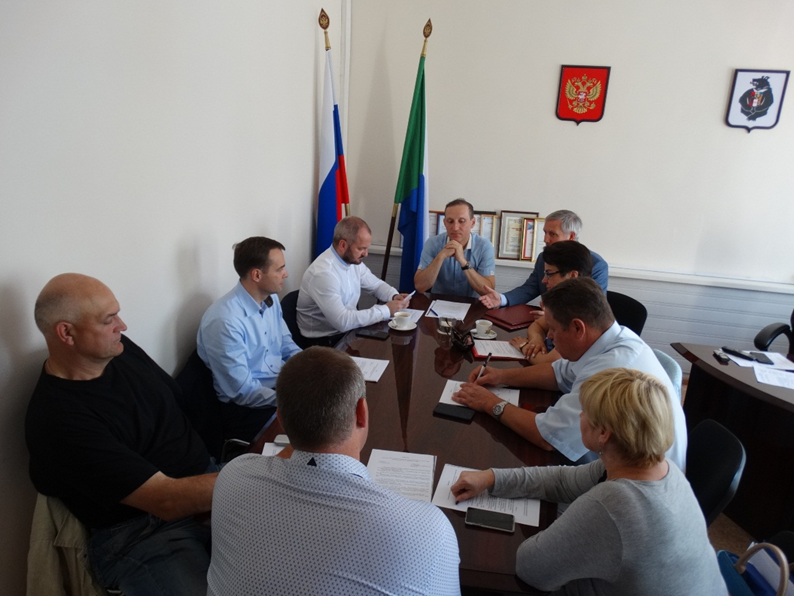 3.2. Работа общественных приемных, общественныхпомощников и экспертов «pro bono»Основы организационной инфраструктуры деятельности Уполномоченного, заложенные с создания института, получили дальнейшее развитие в 2017 году.Уполномоченным подписано 2 соглашения с экспертами «pro bono», оказывающими юридическую помощь на общественных началах. Экспертами стали председатель Правления Ассоциации пассажирских перевозчиков 
г. Хабаровска Тремасова С.Н. и юридическая компания «Юриком». Эксперты проводили работу по формированию правовой позиции по жалобам субъектов предпринимательской деятельности, по проведению процедуры оценки регулирующего воздействия проектов нормативных правовых актов, а также экспертизы действующих нормативных правовых актов. В марте 2017 года совместно с юридической компанией «Юриком» проведен семинар для предпринимателей на тему «Как избежать арбитражного спора по договору поставки?».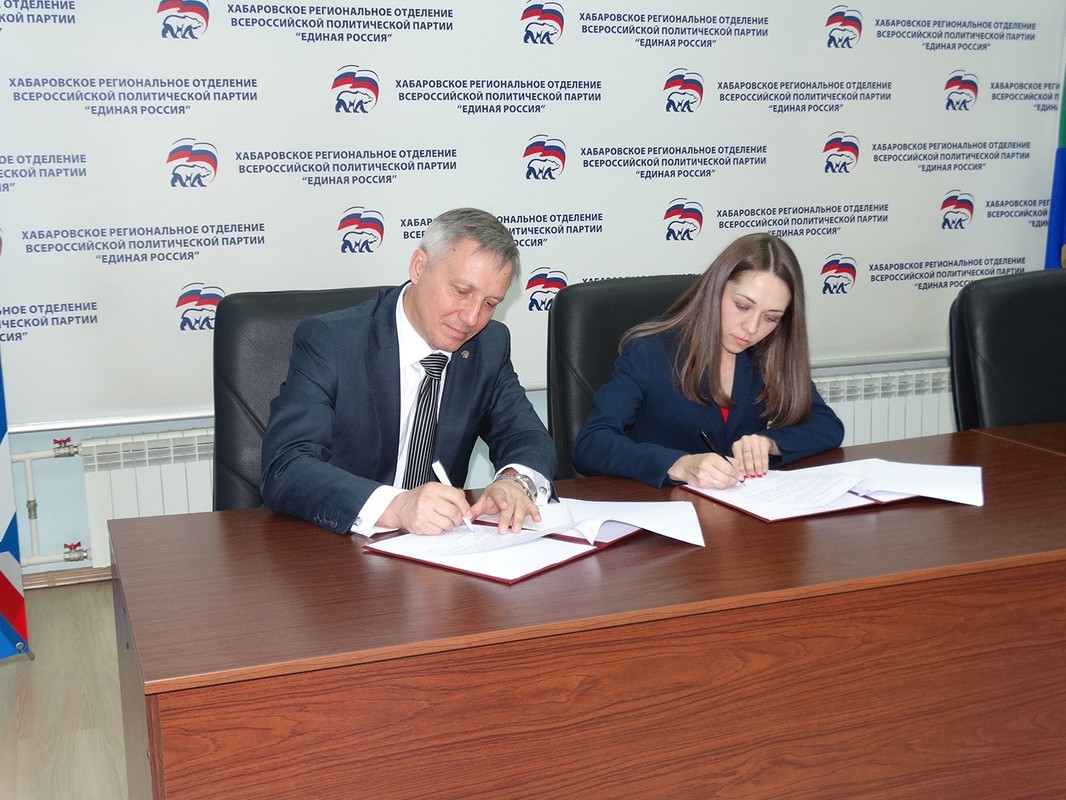 Для повышения доступности и оперативности взаимодействия Уполномоченного с субъектами МСП в муниципалитетах Хабаровского края сформирована команда общественных помощников. В настоящее время они действуют в 13 муниципальных районах и двух городских округах края. В Амурском, Николаевском, Вяземском и Советско-Гаванском муниципальных районах помощники по объективным причинам прекратили свою деятельность. В 2018 году будут рассмотрены новые кандидаты на эту должность.При участии общественников проводились встречи с предпринимательскими сообществами в муниципальных районах края. Эти мероприятия способствовали расширению информированности об институте бизнес-защиты на муниципальном уровне, установлению причин, препятствующих ведению бизнеса, определению возможных путей и средств решения проблем, волнующих предпринимателей.В отчетном году организовано семь выездных совещаний в г. Комсомольске-на-Амуре, Комсомольском, Нанайском, Бикинском, Солнечном, Хабаровском и Николаевском муниципальных районах, на которых рассмотрены вопросы прав и законных интересов субъектов предпринимательской деятельности, формы и методы их защиты. После заседаний проведены личные приемы индивидуальных предпринимателей и руководителей предприятий. В г. Комсомольске-на-Амуре Уполномоченный принял участие в заседании Общественного Совета при прокуратуре.В Нанайском муниципальном районе предпринимателей волновал вопрос применения ККТ при продаже пива. С 31 марта 2017 года предприниматели, торгующие пивом, обязаны применять ККТ. Проблемой стало отсутствие в свободной продаже касс нового образца. Аппаратом Уполномоченного проведен мониторинг наличия кассовой техники у региональных поставщиков, который подтвердил дефицит касс и фискальных накопителей. В связи с многочисленными обращениями ФНС России приняло решение не взимать штрафы с добросовестных налогоплательщиков при условии наличия оплаченного договора поставки касс. Уполномоченный проинформировал бизнес о применении предупреждения при совершении административного правонарушения вместо административного штрафа. Данная норма применяется при условиях: административное правонарушение совершено впервые, отсутствует вред или угроза причинения вреда жизни и здоровью людей, объектам животного и растительного мира, окружающей среде, объектам культурного наследия народов Российской Федерации, безопасности государства, угроза чрезвычайных ситуаций природного и техногенного характера, а также имущественный ущерб. 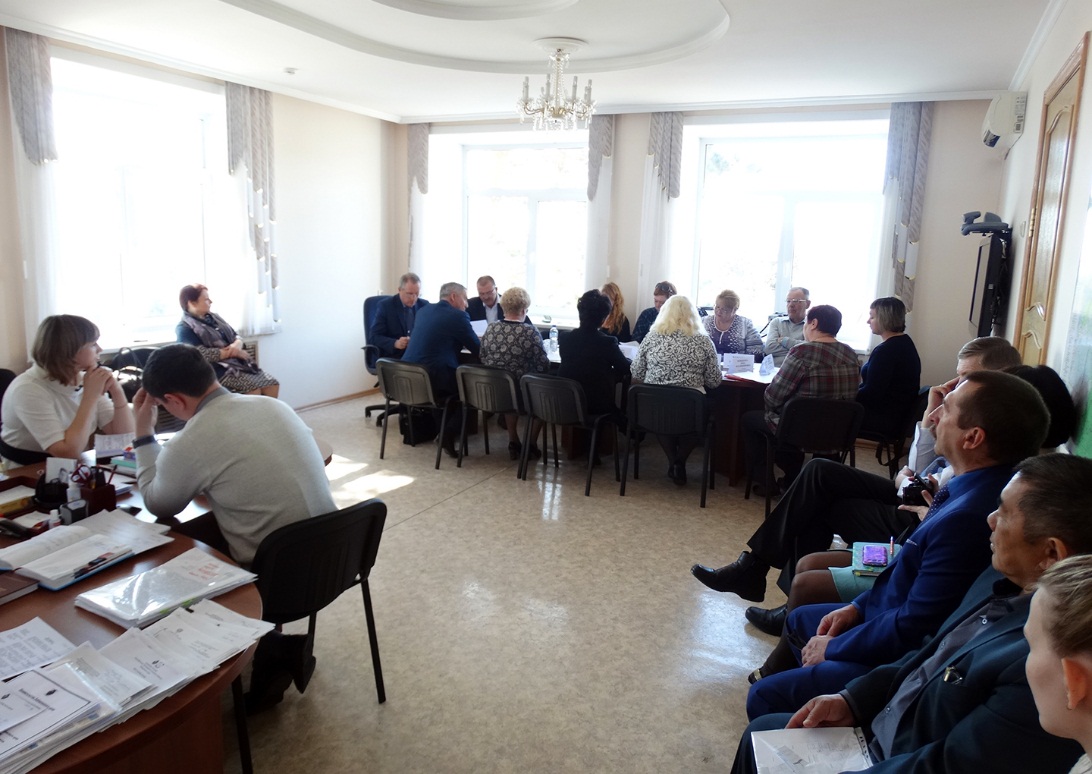 Участники Совета по предпринимательству при главе Бикинского муниципального района пожаловались, что сложно получить кредит в микрокредитной компании «Фонд поддержки малого предпринимательства Хабаровского края» (далее – Фонд поддержки). Предприниматели отметили падение покупательского спроса и неравную конкуренцию с торговыми сетями. Актуальной осталась и проблема создания площадок для забоя скота. На Совете по предпринимательству при главе Солнечного муниципального района предприниматели также отметили трудности по получению микрозаймов от Фонда поддержки, обсудили ПСН, которая не пользуется популярностью среди предпринимателей. На территории района было выдано всего пять патентов. Предприниматели поделились проблемами получения справок об отсутствии задолженности в ПФР, этот вопрос возник после передачи части полномочий из ПФР в налоговый орган.Предпринимателей Комсомольского района, г. Комсомольска-на-Амуре и г. Хабаровска беспокоили вопросы передачи данных в онлайн-режиме кассами нового образца. Уполномоченный во всех районах информировал бизнес о новом порядке применения ККТ.В целях обеспечения оперативного рассмотрения обращений и жалоб субъектов предпринимательской деятельности, ведения просветительской деятельности организована работа Общественной приемной Уполномоченного при Президенте Российской Федерации по защите прав предпринимателей в г. Хабаровске и Общественной приемной Уполномоченного в г. Комсомольске-на-Амуре. В 2017 году в Общественные приемные обратилось 319 субъектов МСП. По большинству обращений даны разъяснения положений действующего законодательства. Правовая сфера поступивших запросов в основном касалась гражданских правоотношений и налогообложения. Предприниматели получили юридическую помощь, правовые экспертизы и консультации. Часть заявителей составили обращения на имя Уполномоченного. Большинство предпринимателей являются жителями г. Хабаровска.Общественными приемными были организованы обучающие семинары для предпринимателей, проводились исследования делового климата и административных барьеров в Хабаровском крае.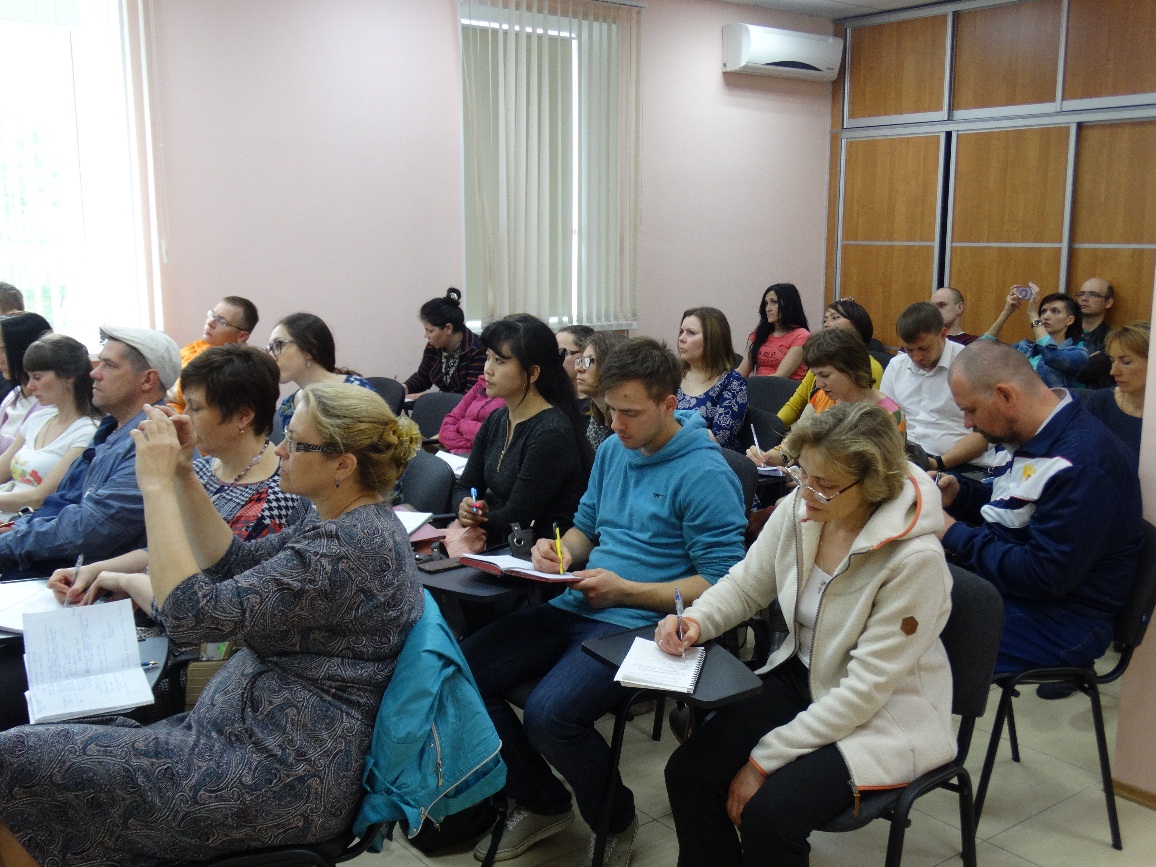 3.3. Информационное освещение деятельности уполномоченного по защите прав предпринимателей в Хабаровском краеПовышение правовой просвещённости предпринимателей является одним из приоритетных направлений деятельности Уполномоченного. В 2017 году для достижения этой цели использовались различные механизмы, в том числе выступления и публикации в СМИ, официальный сайт Уполномоченного www.ombudsmanbiz27.ru, проводились встречи с предпринимателями, образовательные семинары.На официальном сайте Уполномоченного размещено 140 информационных материалов о деятельности Уполномоченного, изменениях законодательства, мониторинг актуальных и резонансных ситуаций в крае. Регулярно публиковались материалы, предоставленные УФНС, Роспотребнадзором. На сайте размещена информация об Общественном совете, общественных помощниках. Предприниматели имеют возможность в режиме «онлайн» направить обращение в адрес Уполномоченного через «интернет-приемную». Вся информация, размещенная на сайте Уполномоченного, публикуется и на сайте Уполномоченного при Президенте РФ (www.ombudsmanbiz.ru/habarovskij-kraj/#1). В разделе региональных новостей в 2017 году опубликовано 69 пресс-релизов о событиях в Хабаровском крае. В социальной сети Facebook продолжает действовать группа «Уполномоченный по защите прав предпринимателей в Хабаровском крае» (www.facebook.com/groups/746435845367899/).Уполномоченный имеет опыт конструктивного сотрудничества с федеральными и краевыми СМИ, в том числе с телеканалами «Россия 24», «Губерния», «Сделано в Хабаровске», радиостанциями «Восток России», «Радио России», газетами «Приамурские ведомости», «Тихоокеанская звезда», «Хабаровские вести», «КоммерсантЪ», «Комсомольская правда», сетевым изданием «Информационное агентство AmurMedia» и другими новостными интернет-изданиями. Продолжает работать организованный Уполномоченным Клуб деловой журналистики. В дни проведения выставки-ярмарки «Город Юности. Бизнес и перспективы», прошедшей в г. Комсомольске-на-Амуре, Уполномоченный совместно с общественным помощником Резниченко В.С. провел очередную встречу Клуба посвященную новому порядку применения ККТ в Хабаровском крае. Информационная политика Уполномоченного направлена на постоянный и конструктивный диалог с региональным бизнес-сообществом и властью, гарантирует открытый доступ к результатам работы, привлечение предпринимателей к широкому обсуждению проблем. 4. Условия ведения предпринимательской деятельности в Хабаровском крае4.1. Итоги опроса предпринимателей «Административный климат в Российской Федерации»В целях проведения независимой оценки состояния, проблем и перспектив развития малого и среднего бизнеса в Хабаровском крае по итогам 2017 года Уполномоченным совместно с Дальневосточным институтом управления проведен социологический опрос предпринимателей.В опросе приняли участие представители средних и малых предприятий, владельцы микропредприятий и индивидуальные предприниматели.Наибольшее число опрошенных занимаются розничной торговлей (32,0%), строительством (11,6%), бытовыми услугами (7,4%) и оптовой торговлей (6,6%) (табл. 1). В опросе допускалось несколько вариантов ответов, поэтому в некоторых таблицах сумма показателей превышает 100 процентов. Таблица 1Основной вид деятельности респондентов(в % от числа опрошенных)Оценка предпринимателями административной нагрузки на бизнес и административных барьеровОбщие оценки предпринимательского сообщества свидетельствуют об улучшении позиций Хабаровского края по данным показателям инвестиционной привлекательности региона. Кроме того, полученная информация также указывает на точки соприкосновения бизнеса и власти, в которых необходимо принятие мер по повышению качества их взаимодействия. Так, почти 60 процентов предпринимателей отметили состояние своего бизнеса как стабильное, хорошее и развивающееся (табл. 2), а также отсутствие ухудшений со стороны административной нагрузки (табл. 3).Таблица 2Результаты ответа предпринимателей на вопрос анкеты: «Как Вы оцениваете текущее состояние Вашего бизнеса?»(в % от числа опрошенных)Трети предпринимателей, заявивших о постепенной утрате ранее достигнутых позиций, необходима специализированная финансовая, организационно-методическая и консультационная поддержка, временные льготы, целью которых должна стать стабилизация и улучшение положения. Таблица 3Как за последний год изменилась административная нагрузка (мероприятия контрольно-надзорных органов, налоговая нагрузка, административные барьеры и т.п.) на Ваш бизнес?(в % от числа опрошенных)Наибольшую обеспокоенность предпринимательского сообщества вызывают административные барьеры общего характера: высокие налоги (65,3%) и нестабильность законодательства (37,2%). Ущемление интересов хозяйствующих субъектов со стороны органов государственной власти и отдельных должностных лиц путем принятия актов, совершения действий, бездействия, например, давление со стороны правоохранительных органов, ограничение доступа к государственному и муниципальному заказу, ненадлежащее выполнение государственных и муниципальных услуг, составляют небольшую часть административных барьеров (табл. 4).Таблица 4Какие административные барьеры являются наиболее существенными для ведения Вашей предпринимательской деятельности или открытия нового бизнеса на рынке? (Сумма ответов превышает 100%, так как по методике опроса можно было выбрать несколько вариантов ответа)(в % от числа опрошенных)Сложность получения доступа к земельным участкам (12,5%) и к инженерно-технической инфраструктуре (15,3%) часто означает наличие иных претендентов на те же объекты, а также ограниченность энергетических ресурсов. Вместе с тем выделение таких проблем вместе с проблемой сложного получения лицензий и других разрешительных документов (26,7%) говорит о том, что у бизнеса все же есть потенциал роста, который предприниматели стремятся реализовать, и органам власти нужно поддержать эту тенденцию. Проблема сложности и неоднозначности процедур получения государственного и муниципального имущества в аренду или собственность (26%) требует проведения для предпринимателей обучающих мероприятий и упрощения процедур.  Оценка деятельности контрольно-надзорных и судебных органовВ современном российском обществе сохраняется устойчивое мнение, что одним из значимых барьеров для ведения предпринимательской деятельности или открытия нового бизнеса является деятельность контрольно-надзорных органов: излишняя частота проверок, невозможность соблюдения всех установленных законодательством требований и необоснованность взысканий. Итоги проведенного опроса показали, что в Хабаровском крае ситуация в данной сфере изменилась к лучшему. Так, проверки в 2017 году проводились только у половины опрошенных предпринимателей (табл. 5).Таблица 5Количество проведенных проверок(в % от числа опрошенных)При этом у 63,4 процента проверенных предпринимателей не было выявлено нарушений (табл. 6).Таблица 6Были ли выявлены нарушения по результатам проверок? (В процентах от числа тех, кто отметил, что в 2017 году в его компании проводились проверки)(в % от числа опрошенных)В 37,5 процента случаев административное наказание за выявленные нарушения было назначено в виде предупреждения (табл. 7)Таблица 7Результаты ответов предпринимателей на вопрос анкеты: «Какие виды административных наказаний применялись в отношении Вашей компании?» (в % от числа опрошенных)Опрошенные предприниматели отметили, что контролирующие органы при назначении административного наказания в большинстве случаев учитывают факт совершения нарушения в первый раз (табл. 8)Таблица 8Каким образом, с Вашей точки зрения, проверяющий выбирает конкретный вид наказания, предусмотренный законодательством? (в % от числа опрошенных)В 2017 году предприниматели называли ФНС России ведомством, создающим максимальные административные барьеры (33,9%), далее в списке располагаются Роспотребнадзор, Роструд, Ростехнадзор и МВД России.Налогообложение предпринимательской деятельностиСогласно опросу, половина предпринимателей использует упрощенную систему налогообложения (48,7%) и каждый пятый – ЕНВД (20,0%.). В продлении срока действия льготной системы налогообложения в виде ЕНВД после 2020 года заинтересованы 70,6 процента опрошенных. Данные опроса показали, что только 1 процент предпринимателей использует ПСН. Несмотря на то, что ПСН имеет преимущества в сравнении с другими похожими налоговыми режимами, предпринимательское сообщество не особо мотивировано на ее переход (табл. 9). Таблица 9Результаты ответов предпринимателей на вопрос анкеты: «Что может Вас мотивировать перейти на патентную систему налогообложения?»(в % от числа опрошенных)В целях совершенствования ПНС в 2017 году Законодательной Думой Хабаровского края внесены изменения в Закон Хабаровского края от 10.11.2005 № 308 «О региональных налогах и налоговых льготах в Хабаровском крае». Изменения направлены на снижение стоимости патента по всем видам предпринимательской деятельности и установление более широкого подхода к применению понижающих коэффициентов по группам муниципальных районов края.При ответе на вопрос о своих действиях при возможном повышении налогов, неналоговых сборов и платежей практически половина предпринимателей отметила, что переложат все на потребителей – (41,2%); треть –ликвидируют бизнес – (30,0%), уйдут «в тень» – (29,5%). Только один из десяти может компенсировать рост налогов за счет своей прибыли (11,7%).Оценка мер государственной поддержки предпринимательстваСогласно результатам опроса, получателями господдержки является незначительная доля предприятий (5,2%), одно из десяти получило один раз (9%), а подавляющее большинство вообще не получали (85,8%). Только один из десяти планирует подать документы на господдержку (9,0%). Среди причин неполучения господдержки доминирует отсутствие в этом необходимости (36,5%), что можно рассматривать как успешность бизнеса. Четверть предпринимателей считает, что все равно не получит господдержку (23,7%). При этом только незначительная часть (4,9%) отметили, что не прошли конкурсный отбор. Каждый четвертый ответил, что «не обращались, потому что механизм получения слишком сложный» (23,3%), но доля тех, кто не смог подготовить нужные документы, незначительная (7,9%). (табл. 10).Таблица 10Результаты ответов предпринимателей на вопрос анкеты: «Если Вы или Ваша компания не получали господдержку, то по каким причинам?(в % от числа опрошенных)Информированность предпринимателей о видах и формах поддержки, предоставляемых акционерным обществом «Федеральная корпорация по развитию малого и среднего предпринимательства» крайне низкая. Только незначительная доля знает о них хорошо (6,2%), третья часть – в общих чертах (31,7%) и две трети – не знают (62,1%). Как следствие, за поддержкой в это акционерное общество обращалась лишь десятая часть предпринимателей (9,5%), а подавляющее большинство ответили отрицательно (90,5%).Необходимыми мерами улучшения предпринимательского климата в Хабаровском крае респонденты считают: снижение налоговой нагрузки (70,8%), льготы по аренде производственных и офисных помещений (41,0%), снижение уровня административных барьеров (36,2%), снижение контрольно-надзорных мероприятий (30,8%), развитие механизмов финансовой поддержки (28,0%) и повышение доступности и снижение реальных ставок кредитов (27,5%). Вопросы консультирования, юридической и информационной поддержки, участия в госзакупках бизнесу представляются малозначимыми мерами, влияющими на улучшение предпринимательского климата (табл.11). Таблица 11Какие меры Вы считаете необходимыми для улучшения предпринимательского климата в Хабаровском крае? (в % от числа опрошенных)По результатам опроса можно сделать вывод: предпринимательское сообщество считает, что в 2017 году произошли позитивные изменения условий ведения бизнеса. Снизилось количество проверок субъектов МСП, проводимых контролирующими органами. По сравнению с 2016 годом контрольно-надзорные органы чаще применяли наказание в виде предупреждения. Внесены поправки в краевой закон, направленные на снижение стоимости патента по всем видам предпринимательской деятельности и на установление понижающих коэффициентов по группам муниципальных районов.Наибольшие ожидания предпринимательское сообщество возлагает на:проведение налоговой реформы, стимулирующей качественный экономический рост;снижение тарифов на услуги инфраструктурных и сырьевых монополий;смягчение мер уголовно-правового характера в сфере предпринимательской деятельности;снижение административного давления на бизнес;повышение доступности кредитования через акционерное общество «Федеральная корпорация по развитию и малого и среднего предпринимательства».4.2. Предложения краевых общественных объединений предпринимателейПредпринимательские общественные организации, характеризуя особенности ведения бизнеса на территории Хабаровского края, обращают внимание на следующие проблемы:1. Снижение покупательского спроса населения, спроса на товары и услуги.2...Начисление «северных» надбавок и районных коэффициентов на МРОТ.3...Высокие издержки на регулирование и проверки (административное давление).4...Нехватка недорогих заемных средств для субъектов МСП (высокие ставки, большой пакет документов для одобрения кредита, сложности с поиском и привлечением гарантов).5...Ограниченные возможности подключения к инфраструктуре (ТЭК, электричество, водоснабжение) новых объектов.6...Недостаток определенных знаний о ведении бизнеса.7...Отсутствие системной работы и ощутимых результатов борьбы с незаконной предпринимательской деятельностью. Предпринимательские общественные организации считают необходимым внести предложения, направленные на улучшение предпринимательского климата:1. Вернуться к вопросу переноса на 2021 год введения требования об обязательном применении ККТ в отношении налогоплательщиков ПСН и ЕНВД.2. Расширить перечень видов деятельности, в отношении которых ККТ может не применяться, исключив, в частности, розничную продажу товаров и услуг с помощью торговых автоматов (вендинг). 3. Усилить антимонопольный контроль за рынком продаж оборудования и программного обеспечения, необходимых для реализации нового порядка применения ККТ.4.3. Системные проблемы субъектов предпринимательской деятельностиВ течение 2017 года продолжалась работа по выявлению системных проблем предпринимателей путем анализа поступающих обращений, в рамках рабочих встреч с представителями предпринимательского сообщества и выездов в муниципальные районы Хабаровского края.На итоговом заседании Общественного Совета при Уполномоченном на основе мониторинга соблюдения прав и законных интересов субъектов предпринимательской деятельности, информации предпринимательских сообществ и экспертов, результатов социологического опроса сформулированы ключевые проблемы бизнеса Хабаровского края. В доклад Уполномоченного при Президенте РФ Титова Б.Ю. Президенту Российской Федерации В.В. Путину предложено включить следующие проблемы бизнеса:1. Необходимость выплаты «северных льгот» субъектами МСП.2. Высокие налоги, тарифы, страховые взносы и неналоговые платежи.3. Дефицит квалифицированных кадров у субъектов МСП.4. Блокирование счетов со стороны банковской системы без объяснения причин и без правовых оснований, без возможности устранить выявленные нарушения.5. Высокая конкуренция с теневым сектором. На фоне снижения покупательского спроса населения эти системные проблемы существенно снижают конкурентоспособность дальневосточного бизнеса.ЗаключениеВ отчетном докладе за 2017 год отражены основные результаты работы и проанализирована деятельность института Уполномоченного. Каждый из нас понимает, что от самочувствия бизнеса во многом зависит социально-экономическое развитие Хабаровского края и стабильность в обществе. Именно поэтому ежегодный отчет Уполномоченного дает возможность оценить условия осуществления предпринимательской деятельности в регионе.Приведенный анализ проделанной работы доказывает востребованность института Уполномоченного в вопросах защиты прав и законных интересов субъектов МСП, а также необходимость его участия в совершенствовании государственного регулирования предпринимательской деятельности. С одной стороны, Уполномоченный в своей деятельности опирается на общественность, что позволяет максимально задействовать и вовлечь бизнес-сообщество в решение проблем, препятствующих предпринимательству на сегодняшнем этапе экономического развития страны.С другой стороны, как показывает практика, предпринимателям часто не хватает знаний для самостоятельной защиты своих нарушенных прав или средств для привлечения профессиональных юристов. Привлечение Уполномоченного с подготовленной и выверенной позицией становится серьезной поддержкой бизнесу в административных процессах.Сегодня перед органами власти различных уровней стоит немало проблем, которые требуют незамедлительных действий. Ряд из них являются системными, решения по ним должны быть приняты в ближайшее время. Это –несовершенство законодательства, реформирование сферы контрольно- надзорной деятельности, арендные и налоговые правоотношения. Актуальным остается вопрос о расширении компетенций института Уполномоченного, усилении позиций в области судебной защиты и защиты от уголовного преследования предпринимателей.Хабаровский край в 2017 году стремительно поднялся в рейтинге инвестиционной привлекательности. Агентство стратегических инициатив, которое дает оценку каждому субъекту Федерации, передвинуло регион с 73-го сразу на 40-е место. Во многом этому способствовали меры, принятые Правительством Хабаровского края. Задача на 2018 год – сохранить положительные тенденции, которые наметились в последнее время. Вместе с общественными объединениями предпринимателей, депутатским корпусом, руководителями органов исполнительной власти, главами муниципальных образований Хабаровского края необходимо проявлять активность в отстаивании интересов и законных прав субъектов предпринимательской деятельности.Введение 41. Деятельность уполномоченного по защите прав предпринимателей в Хабаровском крае по восстановлению нарушенных прав и законных интересов субъектов предпринимательской деятельности и предотвращению возможных нарушений51.1. Количественные и качественные показатели работы с обращениями 51.2. Мероприятия по предотвращению нарушений прав и законных интересов субъектов предпринимательской деятельности 101.3. Реализация специальных полномочий 141.4. Проблемы предпринимателей, связанные с нарушением законодательства или ошибками правоприменительной практики 1.5. Истории успеха 21301.6. Результат работы уполномоченного по защите прав предпринимателей в Хабаровском крае по проблемам, обозначенным в ежегодном докладе за 2016 год331.7. Предложения по совершенствованию законодательства в сфере защиты прав субъектов предпринимательской деятельности (федеральный уровень, региональный уровень, муниципальный уровень)371.8. Предложения по повышению эффективности деятельности института уполномоченного по защите прав предпринимателей в Хабаровском крае40   2. Взаимодействие уполномоченного по защите прав предпринимателей в Хабаровском крае с Уполномоченным при Президенте Российской Федерации по защите прав предпринимателей, органами государственной власти, органами местного самоуправления, общественными объединениями предпринимателей433. Общественная поддержка и информационная политика уполномоченного по защите прав предпринимателей в Хабаровском крае543.1. Деятельность Общественного совета при уполномоченном по защите прав предпринимателей в Хабаровском крае543.2. Работа общественных приемных, общественных помощников и экспертов «pro bono» 573.3. Информационное освещение деятельности уполномоченного по защите прав предпринимателей в Хабаровском крае604. Условия ведения предпринимательской деятельности в Хабаровском крае 624.1. Итоги опроса предпринимателей «Административный климат в Российской Федерации» 624.2. Предложения краевых общественных объединений предпринимателей704.3. Системные проблемы субъектов предпринимательской деятельности 71Заключение71Варианты ответовПоказательПоказательПоказательПоказательВарианты ответов2014 год2015 год2016 год2017 годБизнес-услуги, консалтинг (включая бухгалтерское дело, аудиторские услуги и налогообложение)0,91,40,35,9Бытовые услуги, включая гостиничное дело7,35,66,77,4ВЭД (внешнеэкономическая деятельность)0,00,60,31,3Геология, разведка недр, геодезическая и гидрометеорологическая служба---0,5Здравоохранение и физическая культура2,31,42,22,7Издательско-полиграфическая деятельность0,61,40,61,5Информационно-вычислительное обслуживание0,90,812,0Культура и искусство---1,0Наука и научное обслуживание---1,3Операции с недвижимым имуществом3,81,10,31,2Оптовая торговля7,08,19,66,6Промышленность8,26,76,12,7Розничная торговля 36,343,132,432,0Общественное питание (столовые, кафе, рестораны и т.п.)36,38,410,64,4Связь0,60,810,5Сельское и лесное хозяйство2,92,23,24,2СМИ/маркетинг/реклама2,61,41,31,5Строительство9,96,27,111,6Транспорт5,33,65,15,1Другое	8,55,04,87,0Затрудняюсь ответить/ Отказ от ответа2,92,27,4-Варианты ответовХабаровскКомсомольскРайоныВ целомХорошее и продолжает развиваться19,316,313,517,5Стабильное36,444,646,140,0Утрачивает ранее достигнутые позиции28,937,031,230,8Плохое14,92,29,211,7Варианты ответовПоказательУвеличилась33,7Уменьшилась5,6Не изменилась44,6Затрудняюсь ответить16,1Варианты ответовПоказательНестабильность законодательства, регламентирующего осуществление предпринимательской деятельности37,2Коррупция (включая взятки, предоставление привилегий и преференций отдельным хозяйствующим субъектам)21,3Сложность получения доступа к земельным участкам12,5Сложность и неоднозначность процедур получения государственного и муниципального имущества в аренду или в собственность26,0Сложность получения доступа к инженерно-технической инфраструктуре15,3Сложность получения разрешительных документов (лицензий, разрешений и т.д.)26,7Высокие налоги65,3Ненадлежащее предоставление государственных и муниципальных услуг11,2Ограничение доступа к государственному и муниципальному заказу11,3Значительное количество проверочных мероприятий со стороны контрольно-надзорных органов19,2Давление со стороны правоохранительных органов6,5Другое 4,5Варианты ответовПоказательПоказательПоказательПоказательВарианты ответов2014 год2015 год2016 год2017 год011,138,140,750,6От 1 до 357,950,348,229,9От 4 до 625,14,27,716,1От 7 до 109,90,30,70,5Более 10-7,12,72,9Да36,6Нет63,4Варианты ответовПоказательПредупреждение37,5Административный штраф67,3Административное приостановление деятельности2,9Конфискация орудия совершения или предмета административного правонарушения1,9Административные наказания не применялись3,8Затрудняюсь ответить1,0Первый раз всегда предупреждает18,2Назначает минимальный штраф22,4Назначает максимальный штраф7,7Как договоришься19,2Затрудняюсь ответить32,5Варианты ответовПоказательУменьшение стоимости патента40,8Возможность не применять ККТ37,3Возможность уменьшения стоимости патента на сумму уплаченных взносов в ПФ23,3Другое 10,2Варианты ответовПоказательНе обращались, потому что нет необходимости36,5Не обращались, потому что все равно не получим23,7Не обращались, потому что механизм получения слишком сложный23,3Не обращались, потому что не можем соответствовать всем требованиям, в том числе по дальнейшему развитию бизнеса14,2Не смогли правильно и/или вовремя подготовить нужные документы7,9Не прошли конкурсный отбор4,9Другое3,5Варианты ответовПоказательСнижения уровня административных барьеров36,2Снижение количества контрольно-надзорных мероприятий30,8Снижение налоговой нагрузки70,8Доступность участия в госзакупках18,5Предоставление гарантий по коммерческим кредитам18,5Расширение механизмов финансовой поддержки предпринимателей Правительством Хабаровского края28,0Льготы по аренде производственных и офисных помещений41,0Льготы по аренде земли19,7Удовлетворение информационных потребностей субъектов предпринимательства9,5Юридическое консультирование субъектов предпринимательства15,0Повышение доступности и снижение реальных ставок кредитов от МСП банка 27,5Совершенствование системы информирования о действующих программах поддержки предпринимательства25,0Другое 3,5